  МІНІСТЕРСТВО ОБОРОНИ УКРАЇНИМИКОЛАЇВСЬКЕ КВАРТИРНО-ЕКСПЛУАТАЦІЙНЕ УПРАВЛІННЯ                                                          «ЗАТВЕРДЖЕНО»                                                                                              Рішенням Уповноваженої особи                                                                                              Протокол №  269 від  19.04.2024р.                                                                                              Уповноважена особа Путятін Володимир                ______________ ТЕНДЕРНА ДОКУМЕНТАЦІЯ на закупівлю у формі відкритих торгів з особливостями на 2024 рікХімічні туалети за ДК 021:2015: 24950000-8 - Спеціалізована хімічна продукція (Біотуалети)м. Миколаїв2024 рікДодатки: 			1. Додаток 1 до тендерної документації -Кваліфікаційні критерії.2. Додаток 2 до тендерної документації –Технічна специфікація.3. Додаток 3 до тендерної документації - Проект договору.4. Додаток 4 до тендерної документації – Цінова пропозиція5. Додаток 5 до тендерної документації – Лист-згода на обробку персональних даних учасника.6. Додаток 6 до тендерної документації – Загальні відомості про учасника.ДОДАТОК № 1до тендерної документаціїПерелік документів та інформації  для підтвердження відповідності УЧАСНИКА  кваліфікаційним критеріям, визначеним у статті 16 Закону «Про публічні закупівлі»:2. Інша інформація встановлена відповідно до законодавства (для УЧАСНИКІВ — юридичних осіб, фізичних осіб та фізичних осіб — підприємців).9.   Підтвердження відповідності УЧАСНИКА (в тому числі для об’єднання учасників як учасника процедури)  вимогам, визначеним у пункті 47 Особливостей.Замовник не вимагає від учасника процедури закупівлі під час подання тендерної пропозиції в електронній системі закупівель будь-яких документів, що підтверджують відсутність підстав, визначених у пункті 47 Особливостей, крім самостійного декларування відсутності таких підстав учасником процедури закупівлі відповідно до абзацу шістнадцятого пункту 47 Особливостей.Учасник процедури закупівлі підтверджує відсутність підстав, зазначених в пункті 47 Особливостей  (крім підпунктів 1 і 7 цього пункту), шляхом самостійного декларування відсутності таких підстав в електронній системі закупівель під час подання тендерної пропозиції.Замовник самостійно за результатами розгляду тендерної пропозиції учасника процедури закупівлі підтверджує в електронній системі закупівель відсутність в учасника процедури закупівлі підстав, визначених підпунктами 1 і 7 цього пункту.Учасник  повинен надати довідку у довільній формі щодо відсутності підстави для  відмови учаснику процедури закупівлі в участі у відкритих торгах, встановленої в Підпункт 2 пункту 45 Особливостей. Учасник процедури закупівлі, що перебуває в обставинах, зазначених у цьому абзаці, може надати підтвердження вжиття заходів для доведення своєї надійності, незважаючи на наявність відповідної підстави для відмови в участі у відкритих торгах. Для цього учасник (суб’єкт господарювання) повинен довести, що він сплатив або зобов’язався сплатити відповідні зобов’язання та відшкодування завданих збитків. Якщо замовник вважає таке підтвердження достатнім, учаснику процедури закупівлі не може бути відмовлено в участі в процедурі закупівлі.Якщо на момент подання тендерної пропозиції учасником в електронній системі закупівель відсутня технічна можливість підтвердження учасником відсутності окремих підстав, зазначених у пункті 47 Особливостей, шляхом самостійного декларування в електронній системі, то факт подання тендерної пропозиції вважається самостійним декларуванням відсутності таких підстав для відмови йому в участі в торгах за вимогами пункту 47 Особливостей.У разі коли учасник процедури закупівлі має намір залучити інших суб’єктів господарювання як субпідрядників/співвиконавців в обсязі не менш як 20 відсотків вартості договору про закупівлю у разі закупівлі робіт або послуг для підтвердження його відповідності кваліфікаційним критеріям відповідно до частини третьої статті 16 Закону (у разі застосування таких критеріїв до учасника процедури закупівлі), замовник перевіряє таких суб’єктів господарювання щодо відсутності підстав, визначених пунктом 47 Особливостей.10. Перелік документів та інформації  для підтвердження відповідності ПЕРЕМОЖЦЯ вимогам, визначеним у пункті 47 Особливостей:Переможець процедури закупівлі у строк, що не перевищує чотири дні з дати оприлюднення в електронній системі закупівель повідомлення про намір укласти договір про закупівлю, повинен надати замовнику шляхом оприлюднення в електронній системі закупівель документи, що підтверджують відсутність підстав, зазначених у підпунктах 3, 5, 6 і 12 пункту 47 Особливостей. Першим днем строку, передбаченого цією тендерною документацією та/ або Законом та/ або Особливостями, перебіг якого визначається з дати певної події, вважатиметься наступний за днем відповідної події календарний або робочий день, залежно від того, у яких днях (календарних чи робочих) обраховується відповідний строк.10.1. Документи, які надаються  ПЕРЕМОЖЦЕМ (юридичною особою):10.2. Документи, які надаються ПЕРЕМОЖЦЕМ (фізичною особою чи фізичною особою — підприємцем):Загальні примітки до додатку №1:Всі документи подаються учасником із засвідчені підписом керівника або уповноваженої особи учасника або накладенням КЕП/УЕП.У випадку якщо документи які вимагаються згідно даної тендерної документації, не передбачені законодавством для окремих учасників процедури закупівлі, в такому випадку останні мають надати у складі пропозиції лист-пояснення із зазначенням документів, що не можуть бути надані у складі тендерної пропозиції, та посиланнями на норми чинного законодавства, що звільняють Учасника від складання/отримання таких документів.Замовник не вимагає документального підтвердження інформації про відповідність вимогам документації, якщо така інформація є публічною, що оприлюднена у формі відкритих даних Згідно із Законом від 13.01.11року №2939-VI «Про доступ до публічної інформації » (далі – Закон №2939) та/або міститься у відкритих єдиних державних реєстрах, доступ до яких є вільним (ч. 4 ст. 22 Закон №922).Керівник/уповноважена особа                                                                                                                      ДОДАТОК№ 2                                                                                                              до тендерної документаціїТЕХНІЧНА СПЕЦІФІКАЦІЯТЕХНІЧНІ ВИМОГИ та ЕСКІЗНайменування товару: Мобільна туалетна кабіна (біотуалет).Кількість: 25 одиниць.Термін поставки товару: до 25.05.2024 року.Місце поставки товару: Миколаївська обл.Гарантійний строк: 1 рік від дати початку експлуатації. Технічні характеристики: мобільна туалетна кабіна (біотуалет), використовується для забезпечення відповідного санітарного стану міста та має вигляд одномісної кабіни з вмонтованим накопичувальним баком для фекалій. Найменування товару: туалетна кабінка для вигрібних ям( біотуалет).Кількість: 25 одиниць.Термін поставки товару: до 25.05.2024 року.Місце поставки товару: Миколаївська обл.Гарантійний строк: 1 рік від дати початку експлуатації. Технічні характеристики: ТУАЛЕТНА КАБІНКА ДЛЯ ВИГРІБНИХ ЯМ( біотуалет), використовується для забезпечення відповідного санітарного стану міста та має вигляд одномісної кабіни з вмонтованим накопичувальним баком для фекалій. У разі, якщо у технічному завданні містяться посилання на конкретну торгівельну марку чи фірму, патент, конструкцію або тип, джерело походження або виробник, вважати доданим до кожного з них вираз: «або еквівалент».До ціни товару входять витрати на доставку товару у Миколаївську  область транспортом Постачальника. Товар має відповідати вимогам чинного законодавства, державним санітарним нормам та правилам утримання територій населених місць, затверджених наказом Міністерства охорони здоров’я України від 17.03.11 року №145, ДБН Б.2.2-5:2011 «Благоустрій територій».         Вимоги до гарантії виробника (постачальника). Переможець процедури закупівлі власними силами та за власний рахунок забезпечує виконання гарантійних зобов’язань відповідно до договору.          Гарантійний термін експлуатації продукції: не менше 12 місяців з дати введення в експлуатацію (підтвердження – акт введення в експлуатацію).         Строк гарантійного ремонту при настанні гарантійного випадку не повинен перевищувати 30 діб.        Постачальник бере на себе зобов’язання протягом гарантійного строку на об’єкті Замовника (на території України) усунути виявлені дефекти у погоджений сторонами термін – до 30 календарних днів після письмового повідомлення Замовника, у разі, коли дефекти не є наслідком порушення правил експлуатації або зберігання продукції           Всі  матеріали повинні бути новими, що раніше не експлуатувалися.(надати у складі пропозиції гарантійний лист)Строк гарантійного ремонту при настанні гарантійного випадку не повинен перевищувати 30 діб.        Умови поставки: продавець зобов’язаний забезпечити поставку Товару, а також нести усі витрати і ризики, пов’язані з загрузкою, розгрузкою та транспортуванням Товару. Поставка товару, розвантаження до місця зберігання матеріальних цінностей Замовника здійснюється персоналом, транспортом і за рахунок Учасника        Поставка Товару здійснюється   за адресою:   Миколаївська  область (детальна інформація про місця поставки буде повідомлена переможцю під час виконання договору про закупівлю)        Ціна вказується з урахуванням податків і зборів, що сплачуються або мають бути сплачені, транспортних витрат, навантажувально-розвантажувальних робіт.         Обсяги закупівлі та терміни виконання можуть коригуватись Замовником відповідно до фактичного обсягу видатків Замовника.Оплата Товару здійснюється по факту поставки. Попередня оплата Товару не передбачена.Період поставки: До 25.05.2024 року.ДОДАТОК №3до тендерної документації ПРОЄКТ ДОГОВОРУДоговір №_________про закупівлю товару за державні коштим. Миколаїв                                                                 «_____»__________ 2024 рокуМиколаївське квартирно-експлуатаційне управління   надалі іменоване «Замовник», в особі полковника Марцохи Олександра Юрійовича, який діє на підставі Положення про Миколаївське КЕУ, з однієї сторони, та _______________________, надалі іменоване «Постачальник», в особі  ___________________________,що діє на підставі  _______________ ,з другої - Сторони, а кожен окремо – Сторона, відповідно до постанови Кабінету Міністрів України від 12.10.2022 № 1178 «Особливості здійснення публічних закупівель товарів, робіт і послуг для замовників, передбачених Законом України «Про публічні закупівлі», на період дії правового режиму воєнного стану в Україні та протягом 90 днів з дня його припинення або скасування» ( далі – Особливості), з урахуванням принципів здійснення публічних закупівель, передбачених законодавством у сфері публічних закупівель, керуючись вимогами чинного законодавства України, дійшли спільної згоди укласти даний договір про закупівлю товару, далі - Договір, про наступне:1.	Предмет Договору1.1. Постачальник зобов'язується у 2024 році поставити Миколаївському КЕУ товар:________________________________________________, який повинен відповідати діючим державним стандартам _________________________, а Замовник забезпечити приймання та оплату товару в асортименті, кількості, у строки (терміни) і виключно за цінами згідно положень Договору.  Платіжні зобов’язання Замовника виникають при наявності відповідного бюджетного призначення (бюджетного асигнування)  на 2024 рік.1.2. Ціна товару, передбаченого до поставки за Договором, його номенклатура, характер, технічні та якісні характеристики, а також конструктивні, технологічні, експлуатаційні та інші вимоги до товару,строки (терміни) виконання Договору, визначаються нижчевикладеною специфікацією1.3. Замовник має право зменшувати обсяг закупівлі за Договором, залежно від реального фінансування видатків.1.4. Умови цього Договору не можуть змінюватися після його підписання до належного виконання  зобов'язань Сторонами у повному обсязі, крім випадків: 1.4.1. Зменшення обсягів закупівлі, зокрема з урахуванням фактичного обсягу видатків Замовника;1.4.2. Погодження зміни ціни за одиницю товару в договорі про закупівлю у разі коливання ціни такого товару на ринку, що відбулося з моменту укладення договору про закупівлю або останнього внесення змін до договору про закупівлю в частині зміни ціни за одиницю товару. Зміна ціни за одиницю товару здійснюється пропорційно коливанню ціни такого товару на ринку (відсоток збільшення ціни за одиницю товару не може перевищувати відсоток коливання (збільшення) ціни такого товару на ринку) за умови документального підтвердження такого коливання та не повинна призвести до збільшення суми, визначеної в договорі про закупівлю на момент його укладення;1.4.3. Покращення якості предмета закупівлі за умови, що таке покращення не призведе до збільшення суми, визначеної в договорі про закупівлю;1.4.4. Продовження строку дії договору про закупівлю та/або строку виконання зобов’язань щодо передачі товару, виконання робіт, надання послуг у разі виникнення документально підтверджених об’єктивних обставин, що спричинили таке продовження, у тому числі обставин непереборної сили, затримки фінансування витрат замовника, за умови, що такі зміни не призведуть до збільшення суми, визначеної в договорі про закупівлю;1.4.5. Погодження зміни ціни в договорі про закупівлю в бік зменшення (без зміни кількості (обсягу) та якості товарів, робіт і послуг);1.4.6. Зміни ціни в договорі про закупівлю у зв’язку з зміною ставок податків і зборів та/або зміною умов щодо надання пільг з оподаткування - пропорційно до зміни таких ставок та/або пільг з оподаткування, а також у зв’язку з зміною системи оподаткування пропорційно до зміни податкового навантаження внаслідок зміни системи оподаткування;1.4.7. Зміни умов у зв’язку із застосуванням положень частини шостої статті 41 Закону України «Про публічні закупівлі».ІІ.  Якість товаруЯкість товару, що передається у власність (постачається), повинна відповідати вимогам законодавства України (стандартам, технічним умовам, іншій технічній документації, яка встановлює вимоги до її якості.Постачальник повинен засвідчити якість товару, що передається у власність (постачається), належним товаросупровідним документом .2.2. Гарантійний строк експлуатації товару, протягом якого Постачальник гарантує якість Продукції, встановлюється  згідно відповідних товаросупровідних  документів.2.3. Постачальник гарантує якість товару, що передається у власність (постачається). У разі поставки товару більш низької якості, ніж вимагається стандартом, технічними умовами Замовник має право відмовитися від прийняття і оплати такого товару, а якщо він вже оплачений, - вимагати повернення сплаченої суми з урахуванням збитків, завданих Замовникові Постачальником шляхом порушення узятих на себе зобов’язань щодо якості. 2.4. При виявленні невідповідності товару п. 2.1, у присутності повноваженого представника Постачальника складається  двосторонній акт щодо виявлених дефектів.Постачальник зобов'язаний за свій рахунок усунути дефекти товару, протягом 14 (чотирнадцять) календарних днів від дати підписання накладної або замінити товар на якісний, якщо не доведе, що дефективиникли внаслідок порушення Замовником правил зберігання товару. 2.5. Приймання Товару за кількістю і якістю оформляється    видатковою накладною. Товар  вважається  поставленим  Постачальником: - по  кількості, у відповідності з фактично одержаною представником Замовника кількістю; - по якості, у  відповідності з якістю, вказаною у посвідченні якості відправника з урахуванням вимог п. 2.1 Договору.2.6. Постачальник несе всі ризики, яких може зазнати товар до моменту належного його передачі та приймання представником Замовника.2.7. Товар має бути затарений та упакований Постачальником таким чином, щоб уникнути його псуванню чи пошкодженню на період від передачі товару Постачальником до приймання Замовником.2.8. У разі невідповідності кількості фактично поставленого товару кількості, вказаної у накладних на відвантаження, з вини постачальника, оригінали накладних представником Замовника направляється Постачальник без підписання. При виявленні нестачі при прийнятті Товару представниками Замовника, ця нестача  відшкодовується за рахунок Постачальника. 2.9. Товар, який поставлений з порушенням умов договору представником Замовника не приймається. Всі витрати, які при цьому виникають, несе Постачальник.ІІІ. Ціна договору Ціна на товар (товари) вказана у Специфікації і приймається Сторонами в національній валюті України – гривні.Сума даного Договору складає  _____________________________  з ПДВ.Договірні зобов’язання виникають в межах асигнувань, затверджених у встановленому порядку для Замовника.ІV. Порядок здійснення оплати4.1. Розрахунки за фактично поставлений товар проводяться протягом 15 банківських днів (за умов надходження бюджетних коштів на рахунок Миколаївського КЕУ в за даним кодом видатків) з дати надання Постачальником Замовнику належним чином оформленого рахунку-фактури на поставлений товар, підписаний керівником та головним бухгалтером підприємства (якщо посада головного бухгалтера не передбачена штатним розписом, то про це зазначається у рахунку-фактурі).4.2. До рахунку-фактури додаються:видаткова накладна Постачальника;Замовник має право відмовитись повністю або частково від оплати товару в разі відвантаження товару Замовнику в більшій кількості.V. Поставка товару5.1.  Термін поставки товару: до 25.05.2024 року.5.2. Місце поставки товару:  Миколаївська обл.Доставка товару здійснюється Постачальником, або за його договорами визначеними Постачальником перевізниками (відправниками),  до складу Замовника. 5.3. Доставка товару до місць постачання вказаних у п.5.2 здійснюється Постачальником повністю за його рахунок (з врахуванням  вантажних робіт тощо). Всі зобов’язання по укладанню транспортних договорів з перевізниками (відправниками), по найму транспортних засобів, тощо, покладено виключно на Постачальника. 5.4. Товар (товари) приймається Замовником відповідно до Специфікації та товаросупровідних документів.5.5. Разом з Товаром (товарами) Постачальник зобов’язаний надати Замовнику належним чином оформлені товаросупровідні документи:- Рахункок-фактуру Постачальника;- Видаткову накладну. VI. Права та обов'язки сторін6.1. Замовник зобов'язаний:6.1.1. Своєчасно та в повному обсязі сплачувати за поставлений товар протягом 15 банківських днів (за умов надходження бюджетних коштів на рахунок Миколаївського КЕУ за даним кодом видатків) з дати надання Постачальником Замовнику належним чином оформлених документів, передбачених Договором;6.1.2.Нести всі витрати, пов`язані з товаром і всі ризики, яких він може зазнати, з моменту належного приймання товару представником Замовника;6.1.3. Надавати Постачальнику, за його проханням, на його ризик та за його рахунок посильне сприяння в отриманні документів, що необхідні Постачальнику для поставки товару за Договором;6.2. Замовник має право:6.2.1. Достроково розірвати Договір у разі невиконання зобов’язань Постачальником щодо поставки товару, письмово повідомивши про це Постачальника у строк 15 календарних днів до запланованої дати розірвання;6.2.2. Контролювати поставку товарів у строки, встановлені цим Договором;6.2.3. Зменшувати обсяг закупівлі товарів та ціну Договору залежно від реального фінансування видатків, шляхом внесення Сторонами відповідних змін до Договору;6.2.4. Повернути рахунок Постачальнику без здійснення оплати в разі неналежного оформлення (відсутність печатки, підписів тощо) або ненадання документів, зазначених у пункті 4.2 розділу IV Договору.6.2.5. У разі порушення Постачальником порядку поставки товару, його кількості та якості, термінів та строків у кожній, окремо відвантаженій партії, які визначені у специфікації при зміні Постачальником в односторонньому порядку умов Договору чи відмови відвиконання Договору Замовник, в односторонньому порядку, має право:відмовитися від прийняття подальшого виконання зобов’язань Постачальником за Договором;відмовитися на майбутнє від встановлення господарських відносин з Постачальником;розірвати Договір.6.3. Постачальник зобов'язаний:6.3.1. Забезпечити поставку товару у строки, встановлені Договором;6.3.2. Забезпечити поставку товару, якість якого відповідає умовам, установленим розділом II Договору;6.3.3. Не пізніше ніж за 2 робочі дні, повідомити Замовника та його представника, коли товар буде наданий для приймання та відвантажений на його адресу;6.3.4. Надати товар визначений у п. 1.2. для приймання представнику та одержувачу Замовника разом з усіма документами, необхідними для того, щоб прийняти товар на умовах Договору;6.3.5. Нести всі витрати щодо перевірки  якості та кількості товару;6.4. Постачальник має право:6.4.1. Своєчасно та в повному обсязі отримувати плату за поставлені товари;6.4.2. На дострокову поставку товарів за письмовим погодженням Замовника.6.4.3. Достроково розірвати Договір у разі невиконання Замовником зобов’язань, повідомивши про це Замовника у строк 15 календарних днів до запланованої дати розірвання.VII. Відповідальність сторін7.1. У разі невиконання або неналежного виконання своїх зобов'язань за Договором Сторони несуть відповідальність, передбачену Договором.7.2. У разі невиконання або несвоєчасного виконання зобов'язань при закупівлі товарів за бюджетні кошти Постачальник сплачує Замовнику штрафні санкції (неустойка, штраф, пеня) у розмірах передбачених пунктом 7.3. Договору.7.2.1. У разі порушення Постачальником умов цього Договору у будь-який спосіб, у тому числі щодо порядку та строків постачання, якості поставленого товару, порядку та строків передачі первинних документів, що передбачені Договором та вимогами чинного законодавства, Замовник має право в будь-який час протягом строку дії цього Договору, визначеному пунктом 10.1. Договору, та в подальшому - протягом двох років після спливу строку дії цього Договору, застосувати до Постачальника оперативно-господарську санкцію у формі відмови від встановлення на майбутнє господарський зв’язків. Строк дії Санкції визначається Замовником, однак не може перевищувати трьох років з моменту початку її застосування. Санкцію, передбачену п.п.7.2.1. Договору, Замовник застосовує в позасудовому порядку без  попереднього пред’явлення претензії. Замовник повідомляє Постачальника про застосування до нього оперативно-господарської санкції та строк її дії, шляхом надіслання повідомлення на офіційну електронну адресу Постачальника, що зазначається ним при поданні документів тендерної пропозиції, з подальшим направленням рекомендованого листа на юридичну адресу Постачальника. Протягом строку дії визначеної даним підпунктом Договору санкції, Замовник з Постачальником (у разі реорганізації постачальника – з його правонаступниками) не укладатиме жодних договорів та угод цивільного чи господарського характеру, незалежно від їх предмету, ціни та застосування передбачених законодавством процедур відбору постачальників, у тому числі процедур публічних закупівель.Застосування зазначеної п.п.7.2.1. санкції може бути достроково припинено в будь-який час до закінчення строку її дії за рішенням Замовника чи суду.7.3. Види порушень та штрафні санкції за них, установлені Договором:7.3.1. За порушення умов Договору щодо якості товару Постачальник зобов’язаний замінити такий товар або відновити його своїми силами та за свій рахунок протягом 14 календарних днів, а також сплатити Замовнику витрати пов’язані з розвантаженням товару.Витрати по заміні недоброякісного товару, а також на доукомплектування відносяться на рахунок Постачальника. Якщо протягом 14 календарних днів вищевказані вимоги не виконані, Постачальник сплачує штраф у розмірі 20 відсотків від вартості товару, який визнаний недоброякісним.7.3.2. За порушення строків виконання умов договору з вини Постачальника, він сплачує пеню в розмірі 0,1 відсотка від вартості недопоставленого товару за кожен день прострочення, а за прострочення понад 30 днів з Постачальника додатково стягується штраф у розмірі 7 відсотків від вартості недопоставленого товару.7.3.3. Незалежно від сплати неустойки (штрафу, пені) Сторона, що порушила умови Договору, відшкодовує іншій Стороні завдані в результаті цього збитки, без урахування розміру неустойки (штрафу, пені).7.3.4. Сплата неустойки (штрафу, пені) і відшкодування збитків, завданих неналежним виконанням обов`язків, не звільняють Сторони від виконання зобов`язань за Договором, крім випадків, передбачених законодавством України та Договором.7.3.5. Сторони домовились, що погоджений розмір збитків, а також неустойки, який підлягає відшкодуванню Миколаївському КЕУ  за несвоєчасність грошових розрахунків не може бути більшим за суму заборгованості скоригованої на офіційний індекс інфляції за відповідний період (час прострочення).VIII. Обставини непереборної сили8.1. Сторони звільняються від відповідальності за часткове або повне невиконання обов’язків за цим Договором в разі виникнення обстави нездоланної сили (форс-мажорні обставини). Під форс-мажорними розуміються зовнішні та надзвичайні обставини, які не існували на момент підписання Договору або виникли незалежно від бажання Сторін, виникненню та діям яких вони не могли перешкоджати за допомогою методів та засобів, застосування котрих у конкретній ситуації справедливо вимагати та очікувати від Сторони,  яка потрапила під вплив  форс-мажорних обставин, а саме: пожари, повені, засуха, землетруси, епідемія, аварії на транспорті, диверсії, війна, та інші стихійні лиха та природні явища або дії третіх осіб.8.2. Сторона, що не може виконувати зобов'язання за Договором унаслідок дії обставин непереборної сили, повинна не пізніше ніж протягом п’яти календарних днів з моменту їх виникнення повідомити про це іншу Сторону у письмовій формі.8.3. Доказом виникнення обставин непереборної сили та строку їх дії є відповідні документи, які видаються Торгово-Промисловою палатою України або органом виконавчої влади за місцем виникнення вищезазначених обставин.8.4. У разі коли строк дії обставин непереборної сили продовжується більше ніж 30 календарних днів, кожна із Сторін в установленому порядку має право розірвати Договір повністю чи частково і, в такому випадку, жодна із Сторін не буде мати права вимагати від іншої відшкодування можливих збитків. 8.5 Сторона, яка порушила зобов’язання звільняється від відповідальності, якщо вона доведе, що це порушення сталося не з її вини та була відсутня можливість протидіяти виникненню даного порушення або якщо вона доведе, що вжила всіх залежних від неї заходів щодо належного виконання цього Договору.IX. Відповідальність9.1.У випадку виникнення спорів або розбіжностей Сторони зобов'язуються вирішувати їх шляхом взаємних переговорів та консультацій.9.2. У разі недосягнення Сторонами згоди спори (розбіжності) вирішуються у судовому порядку.9.3. Сторони домовились, що строк позовної давності за цим договором становить 5 (п’ять) років.X. Строк дії та інші умови договору10.1. Договір набирає чинності з дати його підписання Сторонами і діє до 31.12.2024 року.10.2. Закінчення строку цього Договору не звільняє Сторони від відповідальності за його порушення, яке мало місце під час дії цього Договору.10.3. Якщо інше прямо не передбачено цим Договором або чинним в Україні законодавством, зміни у цей Договір можуть бути внесені тільки за домовленістю Сторін, яка оформлюється письмовою додатковою угодою до цього Договору.10.4. Зміни у цей Договір набирають чинності з моменту належного оформлення Сторонами відповідної додаткової угоди до цього Договору, якщо інше не встановлено у самій додатковій угоді, цьому Договорі або у чинному в Україні законодавстві.10.5. Якщо інше прямо не передбачено цим Договором або чинним в Україні законодавством, цей Договір може бути розірваний виключно за домовленістю Сторін, яка оформлюється письмовою додатковою угодою до цього Договору.10.6. Цей Договір складений при повному розумінні Сторонами його умов та термінології українською мовою у двох автентичних примірниках по одному для кожних із Сторін, які мають однакову юридичну силу.10.7. Відступлення права вимоги, переведення боргу та (або) передача майнових або будь-яких інших прав Постачальником за цим Договором третім особам допускається виключно за умови письмового погодження на це Замовником.10.8. Додаткові угоди та додатки до цього Договору є його невід'ємною частиною і мають юридичну силу у разі, якщо вони викладені у письмовій формі, підписані Сторонами та скріплені їх печатками.10.9. Істотними умовами цього договору про закупівлю є предмет (найменування, кількість, якість), ціна та строк дії договору про закупівлю. Інші умови договору про закупівлю істотними не є та можуть змінюватися відповідно до норм Господарського та Цивільного кодексів.  Пропозицію щодо внесення змін до договору може зробити кожна із сторін Договору.Істотні умови Договору можуть бути змінені лише за взаємною згодою Сторін та виключно у випадках:1) зменшення обсягів закупівлі, зокрема з урахуванням фактичного обсягу видатків Замовника;2) погодження зміни ціни за одиницю товару в договорі про закупівлю у разі коливання ціни такого товару на ринку, що відбулося з моменту укладення договору про закупівлю або останнього внесення змін до договору про закупівлю в частині зміни ціни за одиницю товару. Зміна ціни за одиницю товару здійснюється пропорційно коливанню ціни такого товару на ринку (відсоток збільшення ціни за одиницю товару не може перевищувати відсоток коливання (збільшення) ціни такого товару на ринку) за умови документального підтвердження такого коливання та не повинна призвести до збільшення суми, визначеної в договорі про закупівлю на момент його укладення;3) покращення якості предмета закупівлі за умови, що таке покращення не призведе до збільшення суми, визначеної в Договорі про закупівлю;4) продовження строку дії договору про закупівлю та/або строку виконання зобов’язань щодо передачі товару, виконання робіт, надання послуг у разі виникнення документально підтверджених об’єктивних обставин, що спричинили таке продовження, у тому числі обставин непереборної сили, затримки фінансування витрат замовника, за умови, що такі зміни не призведуть до збільшення суми, визначеної в договорі про закупівлю;5) погодження зміни ціни в договорі про закупівлю в бік зменшення (без зміни кількості (обсягу) та якості товарів, у тому числі у разі коливання ціни товару на ринку;6) зміни ціни в договорі про закупівлю у зв’язку зі зміною ставок податків і зборів та/або зміною умов щодо надання пільг з оподаткування – пропорційно до зміни таких ставок та/або пільг з оподаткування, а також у зв’язку зі зміною системи оподаткування пропорційно до зміни податкового навантаження внаслідок зміни системи оподаткування;7) зміни встановленого згідно із законодавством органами державної статистики індексу споживчих цін, зміни курсу іноземної валюти, зміни біржових котирувань або показників Platts, ARGUS, регульованих цін (тарифів), нормативів, середньозважених цін на електроенергію на ринку “на добу наперед”, що застосовуються в договорі про закупівлю, у разі встановлення в договорі про закупівлю порядку зміни ціни; 8) зміни умов у зв’язку із застосуванням положень частини шостої статті 41 Закону, а саме дія договору про закупівлю може бути продовжена на строк, достатній для проведення процедури закупівлі на початку наступного року в обсязі, що не перевищує 20 відсотків суми, визначеної в початковому договорі про закупівлю, укладеному в попередньому році, якщо видатки на досягнення цієї цілі затверджено в установленому порядку. 10.10. Постачальник забезпечує виконання своїх зобов’язань за Договором у розмірі 5% від вартості Договору шляхом внесення депозиту (безвідсоткового).Внесення забезпечення виконання Договору не припиняє виконання зобов’язань Виконавцем за Договором.Забезпечення виконання Договору про закупівлю повертається після виконання Виконавцем всіх умов Договору у повному обсязі стосовно якості, кількості та строків, визначених Договором, а також у разі визнання судом результатів процедури закупівлі недійсними або договору нікчемним, у випадках передбачених статтею 43 Закону України «Про публічні закупівлі», а також з умовами, зазначеними у Договорі, але не пізніше, ніж протягом п’яти банківських днів з дня настання зазначених обставин.Забезпечення виконання Договору не повертається уразі, якщо Виконавець не виконав умов Договору стосовно якості, кількості або строків, згідно Договору. Невиконання умов Договору стосовно строків є несвоєчасне виконання Виконавцем послуг.Кошти, що надійшли як забезпечення виконання Договору (у разі їх неповернення Виконавцю) підлягають перерахуванню до відповідного бюджету, а в разі здійснення закупівлі замовниками не за бюджетні кошти - перераховуються на рахунок таких замовниківXІ. Реквізити Сторін    ___________Олександр МАРЦОХА                                                                                                                                ДОДАТОК № 4                                                                                                                         до тендерної документаціїФОРМА “ЦІНОВА ПРОПОЗИЦІЯ”(форма, яка подається учасником на фірмовому бланку)Уважно вивчивши комплект тендерної документації, цим подаємо на участь у торгах щодо закупівлі_________________________________________________________(назва предмета закупівлі у родовому відмінку)__________________________________________________________(назва замовника в орудному відмінку)свою тендерну пропозицію.1. Повне найменування учасника ____________________________2. Адреса (місцезнаходження) _______________________________3. Телефон (факс) 			Е-mail		4. Вивчивши тендерну документацію, технічні, якісні та кількісні характеристики предмета закупівлі, ми уповноважені на підписання Договору, маємо можливість здійснити постачання та погоджуємося виконати вимоги Замовника на умовах, зазначених у тендерній документації за наступними цінами:Початкова цінова пропозиція:Цінова пропозиція за результатами аукціону:1. Якщо ми будемо визначені переможцем процедури закупівлі, то ми візьмемо на себе зобов'язання виконати всі умови, передбачені Законом України «Про публічні закупівлі», Особливостями та Договором.2. Ми погоджуємося, що наша тендерна пропозиція дійсна протягом 90 днів з дати кінцевого строку подання тендерних пропозицій, встановленого Вами.3. Ми погоджуємося з умовами, що Ви можете відхилити нашу чи всі тендерні пропозиції відповідно до п. 44 Особливостей, та розуміємо, що Ви не обмежені у прийнятті будь-якої іншої тендерної  пропозиції з більш вигідними для Вас умовами.4. Ми погоджуємося з умовами проєкту Договору про закупівлю які викладені у розділі 6 «Результати торгів та укладення договору про закупівлю» тендерної документації та з тим, що умови договору про закупівлю не повинні відрізнятися від змісту тендерної пропозиції за результатами електронного аукціону переможця процедури закупівлі, визначення грошового еквівалента зобов’язання в іноземній валюті; перерахунку ціни за результатами електронного аукціону в бік зменшення ціни тендерної пропозиції учасника без зменшення обсягів закупівлі; перерахунку ціни та обсягів товарів за результатами електронного аукціону в бік зменшення за умови необхідності приведення обсягів товарів до кратності упаковки, та істотні умови договору про закупівлю не можуть змінюватися після його підписання до виконання зобов’язань сторонами в повному обсязі крім випадків, визначених п. 19 Особливостей.5. Ми зобов’язуємося підписати Договір  із замовником протягом строку дії нашої пропозиції, не пізніше ніж через 15 днів з дати прийняття рішення про намір укласти договір про закупівлю відповідно до вимог тендерної документації та тендерної пропозиції переможця процедури закупівлі. У випадку обґрунтованої необхідності строк для укладання договору може бути продовжений до 60 днів. *Примітка до тендерної документації:У разі якщо учасник процедури закупівлі не є платником ПДВ замість виразу «в т.ч. ПДВ   зазначає вираз : «без ПДВ».                                                                                                                                      ДОДАТОК №  5до тендерної документаціїЗАЯВА-ЗГОДАсуб’єкта персональних даних	Я, __________________________________________________________________________(прізвище, ім’я, по батькові учасника або директора учасника)	Цією заявою надаю адміністрації Миколаївське квартирно-експлуатаційне управління  дозвіл на обробку моїх персональних даних, при здійсненні Замовником його статутної діяльності, в порядку і на умовах, визначених Законом України «Про захист персональних даних», зокрема, з метою збору, зберігання та обробки цих даних для забезпечення реалізації адміністративно-правових відносин. ___ ____________ 20   року					_____________________										(підпис)Заява - згода подається учасником процедури закупівлі і є невід’ємною частиною тендерної пропозиціїДОДАТОК №6до тендерної документаціїЗагальні відомості про Учасника№Розділ 1. Загальні положенняРозділ 1. Загальні положення1231Терміни, які вживаються в тендерній документації      Тендерну документацію розроблено відповідно до вимог Закону України «Про публічні закупівлі» (далі — Закон) та Особливостей здійснення публічних закупівель товарів, робіт і послуг для замовників, передбачених Законом України «Про публічні закупівлі», на період дії правового режиму воєнного стану в Україні та протягом 90 днів з дня його припинення або скасування, затверджених постановою Кабміну від 12.10.2022 № 1178 (із змінами й доповненнями) (далі — Особливості). Терміни, які використовуються в цій документації, вживаються у значенні, наведеному в Законі та Особливостях.2Інформація про замовника торгів2.1повне найменуванняМиколаївське квартирно-експлуатаційне управління 2.2місцезнаходженняУкраїна , місто Миколаїв 2.3прізвище, ім’я та по бать-кові, посада та електронна адреса однієї чи кількох посадових осіб замовника, уповноважених здійсню-вати зв’язок з учасникамиПутятін Володимир Борисович – розміщення інформації, тел. 0681153317Довідки з організаційних питань: тел. 0956898745 Повх Олена Вікторівнаkev_myk_ekonom@post.mil.gov.ua3Процедура закупівлівідкриті торги з особливостями (згідно Особливостей, затверджених Постановою КМУ від 12.10.2022 р. №1178 зі змінами та доповненнями).4Інформація про предмет закупівлі4.1назва предмета закупівліза ДК 021:2015: 24950000-8 - Спеціалізована хімічна продукція (Біотуалети)4.2.опис окремої частини або частин предмета закупівлі (лота), щодо яких можуть бути подані тендерні пропозиції.Закупівля здійснюється щодо предмету закупівлі в цілому.Закупівля за лотами не передбачається.Очікувана вартість закупівлі   1 600 000,00 гривень.4.3кількість товару та місце його поставки Мобільна туалетна кабіна (біотуалет) – 25 шт.Туалетна кабінка для вигрібних ям( біотуалет) – 25 шт.Місце поставки товару –Миколаївська область (детальна інформація про місця поставки буде повідомлена Учаснику-переможцю під час укладення/виконання договору про закупівлю).4.4строки поставки товарів, виконання робіт, надання послугДо 25.05.244.5.Інформація щодо розгля-ду тендерної пропозиції, ціна якої є вищою, ніж очікувана вартість пред-мета закупівлі, визначена замовником в оголошен-ні про проведення від-критих торгів.Замовник не приймає до розгляду тендерні пропозиції, ціни яких є вищими ніж очікувана вартість предмета закупівлі, визначена замовником в оголошенні про проведення відкритих торгів.5Недискримінація учасниківУчасники (резиденти та нерезиденти) всіх форм власності та організаційно-правових форм беруть участь у процедурах закупівель на рівних умовах.6Валюта, у якій повинна бути зазначена ціна тендерної пропозиціїВалютою тендерної пропозиції є національна валюта України гривня. У разі якщо учасником процедури закупівлі є нерезидент,  такий Учасник зазначає ціну тендерної пропозиції в електронній системі закупівель у валюті – гривня.7Мова (мови), якою  (якими) повинні бути  складені тендерні пропозиціїУсі документи, що мають відношення до тендерної пропозиції та підготовлені безпосередньо учасником повинні бути складені українською мовою. Якщо в складі тендерної пропозиції надається документ, що складений іншою мовою, ніж українська, учасник має надати переклад цього документу українською мовою.Тендерні пропозиції підготовлені учасниками-нерезидентами України можуть бути викладені іншими мовами, але при цьому повинні мати завірений переклад українською мовою. У разі розбіжностей з текстом оригіналу перевага надається україномовному тексту.Пропозиції, підготовлені Учасниками викладаються українською мовою. Крім того, у пропозиції Учасника, можуть бути надані документи складені іншою мовою, при цьому до них додаються завірені переклади на українську мову бюро перекладів та/або з наданням перекладу на українську мову з нотаріальним засвідченням підпису перекладача. Визначальним є текст, викладений українською мовою.При цьому, власні назви, торгові марки товарів, найменування адміністративних одиниць, адреси, абревіатури, топоніми, які викладені іншою мовою ніж українська в документах, що підготовлені не безпосередньо Учасником, не потребують перекладу українською мовою.Виключення:1. Замовник не зобов’язаний розглядати документи, які не передбачені вимогами тендерної документації та додатками до неї та які учасник додатково надає на власний розсуд, у тому числі якщо такі документи надані іноземною мовою без перекладу. 2.  У випадку надання учасником на підтвердження однієї вимоги кількох документів, викладених різними мовами, та за умови, що хоча б один з наданих документів відповідає встановленій вимозі, в тому числі щодо мови, замовник не розглядає інший(і) документ(и), що учасник надав додатково на підтвердження цієї вимоги, навіть якщо інший документ наданий іноземною мовою без перекладу.Розділ 2. Порядок унесення змін та надання роз’яснень до тендерної документаціїРозділ 2. Порядок унесення змін та надання роз’яснень до тендерної документаціїРозділ 2. Порядок унесення змін та надання роз’яснень до тендерної документації1Процедура надання роз’яснень щодо тендерної документаціїФізична/юридична особа має право не пізніше ніж за три дні до закінчення строку подання тендерної пропозиції звернутися через електронну систему закупівель до замовника за роз’ясненнями щодо тендерної документації та/або звернутися до замовника з вимогою щодо усунення порушення під час проведення тендеру. Усі звернення за роз’ясненнями та звернення щодо усунення порушення автоматично оприлюднюються в електронній системі закупівель без ідентифікації особи, яка звернулася до замовника. Замовник повинен протягом трьох днів з дати їх оприлюднення надати роз’яснення на звернення шляхом оприлюднення його в електронній системі закупівель.У разі несвоєчасного надання замовником роз’яснень щодо змісту тендерної документації електронна система закупівель автоматично зупиняє перебіг відкритих торгів.Для поновлення перебігу відкритих торгів замовник повинен розмістити роз’яснення щодо змісту тендерної документації в електронній системі закупівель з одночасним продовженням строку подання тендерних пропозицій не менш як на чотири дні.2Внесення змін до тендерної документаціїЗамовник має право з власної ініціативи або у разі усунення порушень вимог законодавства у сфері публічних закупівель, викладених у висновку органу державного фінансового контролю відповідно до статті 8 Закону, або за результатами звернень, або на підставі рішення органу оскарження внести зміни до тендерної документації. У разі внесення змін до тендерної документації строк для подання тендерних пропозицій продовжується замовником в електронній системі закупівель, а саме в оголошенні про проведення відкритих торгів, таким чином, щоб з моменту внесення змін до тендерної документації до закінчення кінцевого строку подання тендерних пропозицій залишалося не менше чотирьох днів.Зміни, що вносяться замовником до тендерної документації, розміщуються та відображаються в електронній системі закупівель у вигляді нової редакції тендерної документації додатково до початкової редакції тендерної документації. Замовник разом із змінами до тендерної документації в окремому документі оприлюднює перелік змін, що вносяться. Зміни до тендерної документації у машинозчитувальному форматі розміщуються в електронній системі закупівель протягом одного дня з дати прийняття рішення про їх внесення.Розділ 3. Інструкція з підготовки тендерної пропозиціїРозділ 3. Інструкція з підготовки тендерної пропозиціїРозділ 3. Інструкція з підготовки тендерної пропозиції1Зміст і спосіб подання тендерної пропозиції     Тендерні пропозиції подаються відповідно до порядку, визначеного статтею 26 Закону, крім положень частин першої, четвертої, шостої та сьомої статті 26 Закону. Тендерна пропозиція подається в електронній формі через електронну систему закупівель шляхом заповнення електронних форм з окремими полями, у яких зазначається інформація про ціну, інші критерії оцінки (у разі їх встановлення замовником), інформація від учасника процедури закупівлі про його відповідність кваліфікаційним (кваліфікаційному) критеріям (у разі їх (його) встановлення, наявність/відсутність підстав, установлених у пункті 47 Особливостей і в тендерній документації, та шляхом завантаження необхідних документів, що вимагаються замовником у тендерній документації:інформацією, що підтверджує відповідність учасника кваліфікаційним (кваліфікаційному) критеріям – згідно з Додатком 1 до цієї тендерної документації;інформацією щодо відсутності підстав, установлених в пункті 47 Особливостей, – згідно з Додатком 1 до цієї тендерної документації;для об’єднання учасників як учасника процедури закупівлі замовником зазначаються умови щодо надання інформації та способу підтвердження відповідності таких учасників об’єднання установленим кваліфікаційним критеріям та підставам, визначеним пунктом 47  Особливостей, - згідно з Додатком 1 до цієї тендерної документації;інформацією про маркування, протоколи випробувань або сертифікати, що підтверджують відповідність предмета закупівлі встановленим замовником вимогам (у разі встановлення даної вимоги в Додатку 2), — згідно з Додатком 2 до тендерної документації;документами, що підтверджують надання учасником забезпечення тендерної пропозиції; (якщо таке забезпечення передбачено оголошенням про проведення процедури закупівлі та тендерною документацією);у разі якщо тендерна пропозиція подається об’єднанням учасників, до неї обов’язково включається документ про створення такого об’єднання;іншою інформацією та документами, відповідно до вимог цієї тендерної документації та додатків до неї.Рекомендується документи у складі пропозиції  Учасника надавати у тій послідовності, у якій вони наведені у тендерній документації замовника, а також надавати окремим файлом кожний документ, що іменується відповідно до змісту документа.Переможець процедури закупівлі у строк, що не перевищує чотири дні з дати оприлюднення в електронній системі закупівель повідомлення про намір укласти договір про закупівлю, повинен надати замовнику шляхом оприлюднення в електронній системі закупівель документи, встановлені в Додатку 1 (для переможця).Першим днем строку, передбаченого цією тендерною документацією та/ або Законом та/ або Особливостями, перебіг якого визначається з дати певної події, вважатиметься наступний за днем відповідної події календарний або робочий день, залежно від того, у яких днях (календарних чи робочих) обраховується відповідний строк.Опис та приклади формальних несуттєвих помилок.Згідно з наказом Мінекономіки від 15.04.2020 № 710 «Про затвердження Переліку формальних помилок» та на виконання пункту 19 частини 2 статті 22 Закону в тендерній документації наведено опис та приклади формальних (несуттєвих) помилок, допущення яких учасниками не призведе до відхилення їх тендерних пропозицій у наступній редакції:«Формальними (несуттєвими) вважаються помилки, що пов’язані з оформленням тендерної пропозиції та не впливають на зміст тендерної пропозиції, а саме технічні помилки та описки. Опис формальних помилок:1.	Інформація / документ, подана учасником процедури закупівлі у складі тендерної пропозиції, містить помилку (помилки) у частині:—	уживання великої літери;—	уживання розділових знаків та відмінювання слів у реченні;—	використання слова або мовного звороту, запозичених з іншої мови;—	зазначення унікального номера оголошення про проведення конкурентної процедури закупівлі, присвоєного електронною системою закупівель та/або унікального номера повідомлення про намір укласти договір про закупівлю — помилка в цифрах;—	застосування правил переносу частини слова з рядка в рядок;—	написання слів разом та/або окремо, та/або через дефіс;—  нумерації сторінок/аркушів (у тому числі кілька сторінок/аркушів мають однаковий номер, пропущені номери окремих сторінок/аркушів, немає нумерації сторінок/аркушів, нумерація сторінок/аркушів не відповідає переліку, зазначеному в документі).2.	Помилка, зроблена учасником процедури закупівлі під час оформлення тексту документа / унесення інформації в окремі поля електронної форми тендерної пропозиції (у тому числі комп'ютерна коректура, заміна літери (літер) та / або цифри (цифр), переставлення літер (цифр) місцями, пропуск літер (цифр), повторення слів, немає пропуску між словами, заокруглення числа), що не впливає на ціну тендерної пропозиції учасника процедури закупівлі та не призводить до її спотворення та / або не стосується характеристики предмета закупівлі, кваліфікаційних критеріїв до учасника процедури закупівлі.3.	Невірна назва документа (документів), що подається учасником процедури закупівлі у складі тендерної пропозиції, зміст якого відповідає вимогам, визначеним замовником у тендерній документації.4.	Окрема сторінка (сторінки) копії документа (документів) не завірена підписом та / або печаткою учасника процедури закупівлі (у разі її використання).5.	У складі тендерної пропозиції немає документа (документів), на який посилається учасник процедури закупівлі у своїй тендерній пропозиції, при цьому замовником не вимагається подання такого документа в тендерній документації.6.	Подання документа (документів) учасником процедури закупівлі у складі тендерної пропозиції, що не містить власноручного підпису уповноваженої особи учасника процедури закупівлі, якщо на цей документ (документи) накладено її кваліфікований електронний підпис.7.	Подання документа (документів) учасником процедури закупівлі у складі тендерної пропозиції, що складений у довільній формі та не містить вихідного номера.8.	Подання документа учасником процедури закупівлі у складі тендерної пропозиції, що є сканованою копією оригіналу документа/електронного документа.9.	Подання документа учасником процедури закупівлі у складі тендерної пропозиції, який засвідчений підписом уповноваженої особи учасника процедури закупівлі та додатково містить підпис (візу) особи, повноваження якої учасником процедури закупівлі не підтверджені (наприклад, переклад документа завізований перекладачем тощо).10.	Подання документа (документів) учасником процедури закупівлі у складі тендерної пропозиції, що містить (містять) застарілу інформацію про назву вулиці, міста, найменування юридичної особи тощо, у зв'язку з тим, що такі назва, найменування були змінені відповідно до законодавства після того, як відповідний документ (документи) був (були) поданий (подані).11.	Подання документа (документів) учасником процедури закупівлі у складі тендерної пропозиції, в якому позиція цифри (цифр) у сумі є некоректною, при цьому сума, що зазначена прописом, є правильною.12.	Подання документа (документів) учасником процедури закупівлі у складі тендерної пропозиції в форматі, що відрізняється від формату, який вимагається замовником у тендерній документації, при цьому такий формат документа забезпечує можливість його перегляду.Приклади формальних помилок:— «Інформація в довільній формі» замість «Інформація»,  «Лист-пояснення» замість «Лист», «довідка» замість «гарантійний лист», «інформація» замість «довідка»; —  «м.київ» замість «м.Київ»;— «поряд -ок» замість «поря – док»;— «ненадається» замість «не надається»»;— «______________№_____________» замість «14.08.2020 №320/13/14-01»— учасник розмістив (завантажив) документ у форматі «JPG» замість  документа у форматі «pdf» (PortableDocumentFormat)». У разі здійснення закупівлі автомобілів, меблів, іншого обладнання та устаткування, мобільних телефонів, комп'ютерів державними органами, а також установами та організаціями, які утримуються за рахунок державного бюджету, учасники при формуванні ціни пропозиції повинні враховувати вимоги постанови Кабінету Міністрів України № 332 від 04.04.2001 р.Документи, що не передбачені законодавством для учасників — юридичних, фізичних осіб, у тому числі фізичних осіб — підприємців, не подаються ними у складі тендерної пропозиції. Відсутність документів, що не передбачені законодавством для учасників — юридичних, фізичних осіб, у тому числі фізичних осіб — підприємців, у складі тендерної пропозиції, не може бути підставою для її відхилення замовником.УВАГА!!!Відповідно до частини третьої статті 12 Закону під час використання електронної системи закупівель з метою подання тендерних пропозицій та їх оцінки документи та дані створюються та подаються з урахуванням вимог законів України "Про електронні документи та електронний документообіг" та "Про електронні довірчі послуги". Учасники процедури закупівлі подають тендерні пропозиції у формі електронного документа чи скан-копій через електронну систему закупівель. Тендерна пропозиція учасника має відповідати ряду вимог: 1) документи мають бути чіткими та розбірливими для читання;2) тендерна пропозиція учасника повинна бути підписана  кваліфікованим електронним підписом (КЕП)/удосконаленим електронним підписом (УЕП);3) якщо тендерна пропозиція містить і скановані, і електронні документи, потрібно накласти КЕП/УЕП на тендерну пропозицію в цілому та на кожен електронний документ окремо.Винятки:1) якщо електронні документи тендерної пропозиції видано іншою організацією і на них уже накладено КЕП/УЕП цієї організації, учаснику не потрібно накладати на нього свій КЕП/УЕП.Зверніть увагу: документи тендерної пропозиції, які надані не у формі електронного документа (без КЕП/УЕП на документі), повинні містити підпис уповноваженої особи учасника закупівлі (із зазначенням прізвища, ініціалів та посади особи), а також відбитки печатки учасника (у разі використання) на кожній сторінці такого документа (окрім документів, виданих іншими підприємствами / установами / організаціями). Замовник не вимагає від учасників засвідчувати документи (матеріали та інформацію), що подаються у складі тендерної пропозиції, печаткою та підписом уповноваженої особи, якщо такі документи (матеріали та інформація) надані у формі електронного документа через електронну систему закупівельіз накладанням електронного підпису, що базується на кваліфікованому сертифікаті електронного підпису, відповідно до вимог Закону України «Про електронні довірчі послуги». Замовник перевіряє КЕП/УЕП учасника на сайті центрального засвідчувального органу за посиланням https://czo.gov.ua/verify. Під час перевірки КЕП/УЕП повинні відображатися: прізвище та ініціали особи, уповноваженої на підписання тендерної пропозиції (власника ключа). Всі документи тендерної пропозиції  подаються в електронному вигляді через електронну систему закупівель (шляхом завантаження сканованих документів або електронних документів в електронну систему закупівель).Тендерні пропозиції мають право подавати всі заінтересовані особи. Кожен учасник має право подати тільки одну тендерну пропозицію(у тому числі до визначеної в тендерній документації частини предмета закупівлі (лота) (у разі здійснення закупівлі за лотами).  2Забезпечення тендерної пропозиціїТендерна пропозиція обов'язково супроводжується забезпеченням тендерної пропозиції, яке має бути подане у формі: електронної банківської гарантії. Гарантія надається за формою  затвердженою наказом Міністерства розвитку економіки, торгівлі та сільського господарства України № 2628 від 14.12.2020 (далі — Форма), з урахуванням умов, викладених в даному пункті. Учасникам  заборонено відступати від форми гарантії.Разом із банківською гарантією надаються у електронному форматі pdf. Копія ліцензії, виданої банку та копія документа про повноваження особи, яка підписує банківську гарантію. Зазначені копії повинні бути завірені банком.Необхідно, щоб зазначений у тексті тендерної гарантії підписант співпадав із підписантом, який наклав ЕЦП, для уникнення формальних підстав для відхилення тендерної пропозиції .Гарантія повинна бути видана банком-гарантом на умовах грошового забезпечення (покриття) згідно чинного законодавства (шляхом списання (бронювання) коштів з поточного рахунку принципала для резервування грошового забезпечення (покриття) гарантії, якщо це передбачено договором про надання гарантії, укладеним між принципалом і банком-гарантом.Грошове забезпечення (покриття) гарантії повинно бути підтверджено оригіналом довідки (листа, тощо), виданої банком-гарантом (надається у складі тендерної пропозиції), завіреної печаткою банку-гаранту та підписом уповноваженої особи банку-гаранту, або учасники закупівлі повинні надати в складі тендерної пропозиції платіжне доручення, завізоване уповноваженим працівником банку, що підтверджує перерахування розміру покриття гарантії з рахунку учасника на рахунки банківської установи.Розмір забезпечення тендерної пропозиції  становить  3% від очікуваної вартості закупівлі та складає 48 000,00 грн (сорок вісім тисяч грн 00 коп.)Строк дії забезпечення  тендерної пропозиції учасника (банківської гарантії) має дорівнювати або перевищувати 90 (дев’яносто) днів із дати кінцевого строку подання тендерних пропозицій включно.1. Вимоги визначають обов'язкові вимоги до гарантії, яка надається як забезпечення тендерної пропозиції, передбаченої пунктом 10 частини 1 статті 1 Закону України «Про публічні закупівлі» (далі — гарантія) з урахуванням Особливостей, банками (далі — гарант). 2. Терміни, зазначені у Формі, вживаються у значеннях, визначених Цивільним кодексом України, Законом України «Про публічні закупівлі», постановою Правління Національного банку України від 15 грудня 2004 року № 639 «Про затвердження Положення про порядок здійснення банками операцій за гарантіями в національній та іноземних валютах» (у редакції постанови Правління Національного банку України від 25 січня 2018 року № 5). 3. Реквізити гарантії, визначені у Формі, є обов'язковими для складання гарантії. 4. У реквізитах гарантії: 1) щодо повного найменування гаранта зазначається інформація: — повне найменування гаранта, його ідентифікаційний код у Єдиному державному реєстрі юридичних осіб, фізичних осіб — підприємців та громадських формувань; — код банку (у разі наявності); — адреса місцезнаходження; поштова адреса для листування; — адреса електронної пошти гаранта, на яку отримуються документи; — SWIFT-адреса гаранта; 2) щодо повного найменування принципала, яким є учасник процедури закупівлі, зазначається інформація: — повне найменування — для юридичної особи; — прізвище, ім'я та по батькові (у разі наявності) — для фізичної особи; — ідентифікаційний код у Єдиному державному реєстрі юридичних осіб, фізичних осіб — підприємців та громадських формувань — для принципала юридичної особи – резидента; — реєстраційний номер облікової картки платника податків — для принципала фізичної особи — резидента (у разі наявності); — серія (за наявності) та номер паспорта (для фізичної особи, яка через свої релігійні переконання відмовляється від прийняття реєстраційного номера облікової картки платника податків) або індивідуальний податковий номер платника податку на додану вартість (у разі відсутності паспорта); — адреса місцезнаходження; 3) щодо повного найменування бенефіціара, яким є замовник, зазначається інформація: — повне найменування юридичної особи; ідентифікаційний код у Єдиному державному реєстрі юридичних осіб, фізичних осіб — підприємців та громадських формувань, його категорія*; — адреса місцезнаходження; 4) сума гарантії зазначається цифрами і словами, назва валюти — словами; 5) у назві валюти, у якій надається гарантія, зазначається валюта, у якій надається гарантія, та її цифровий і літерний код відповідно до Класифікатора іноземних валют та банківських металів, затвердженого постановою Правління Національного банку України від 04 лютого 1998 року № 34; 6) датою початку строку дії гарантії зазначається дата видачі гарантії або дата набрання нею чинності; 7) зазначається дата закінчення строку дії гарантії, якщо жодна з подій, передбачених у пункті 4 форми, не настане; 8) зазначаються унікальний номер оголошення про проведення конкурентної процедури закупівлі, присвоєний електронною системою закупівель, у форматі UA-XXXX-XX-XX-XXXXXX-X та назва і вебсайт інформаційно-телекомунікаційної системи «PROZORRO»; 9) в інформації щодо тендерної документації зазначаються: — дата рішення замовника, яким затверджена тендерна документація; — назва предмета закупівлі / частини предмета закупівлі (лота) згідно з оголошенням про проведення конкурентної процедури закупівлі; 10) строк сплати коштів за гарантією зазначається в робочих або банківських днях; 5. Гарантія та договір, який укладається між гарантом та принципалом, не може містити додаткових умов щодо: — вимог надання принципалом листів або інших документів (крім випадків надання принципалом повідомлення гаранту про настання обставин, за яких строк дії гарантії вважається закінченим, зазначених у абзаці четвертому пункту 4 Форми; — вимог надання третіми особами листів або документів, що підтверджують факт настання гарантійного випадку; — можливості часткової сплати суми гарантії. 6. Гарантія, яка надається в електронній формі, підписується шляхом накладання кваліфікованого(их) електронного(их) підпису(ів) та кваліфікованої електронної печатки (у разі наявності), що прирівняні до власноручного підпису(ів) уповноваженої(их) особи(іб) гаранта та його печатки відповідно. 7. Зміни до гарантії можуть бути внесені в порядку, передбаченому законодавством України, після чого вони стають невід'ємною частиною цієї гарантії.*Під терміном «категорія бенефіціара» мається на увазі категорія замовника відповідно до частини 4 статті 2 Закону України «Про публічні закупівлі».До уваги учасників інформація для оформлення банківської гарантії: Назва Замовника: Миколаївське квартирно-експлуатаційне управлінняМісце  знаходження Замовника: м. Миколаїв, проспект Миру, 62аКод ЄДРПОУ: 08029523IBAN № UA 888201720355169004000000339 ДКСУ  в м. Київ3Умови повернення чи неповернення забезпечення тендерної пропозиціїЗабезпечення тендерної пропозиції повертається учаснику у разі:закінчення строку дії тендерної пропозиції та забезпечення тендерної пропозиції, зазначеного в тендерній документації;укладення договору про закупівлю з учасником, який став переможцем процедури закупівлі;відкликання тендерної пропозиції до закінчення строку її подання;закінчення тендеру в разі неукладення договору про закупівлю з жодним з учасників, які подали тендерні пропозиції.Забезпечення тендерної пропозиції не повертається у разі:відкликання тендерної пропозиції учасником після закінчення строку її подання, але до того, як сплив строк, протягом якого тендерні пропозиції вважаються дійсними;непідписання договору про закупівлю учасником, який став переможцем тендеру;ненадання переможцем процедури закупівлі у строк, визначений абзацом 15 пункту 47 Особливостей, документів, що підтверджують відсутність підстав, установлених пунктом 47 Особливостей;ненадання переможцем процедури закупівлі забезпечення виконання договору про закупівлю після отримання повідомлення про намір укласти договір про закупівлю, якщо надання такого забезпечення передбачено тендерною документацією.За зверненням учасника, яким було надано забезпечення тендерної пропозиції, замовник повідомляє установу, що видала такому учаснику гарантію, про настання підстави для повернення забезпечення тендерної пропозиції протягом п’яти днів з дня настання однієї з підстав повернення забезпечення тендерної пропозиції.4Строк, протягом якого тендерні пропозиції є дійснимиТендерні пропозиції вважаються дійсними протягом 90 (девяносто) днів із дати кінцевого строку подання тендерних пропозицій. До закінчення зазначеного строку замовник має право вимагати від учасників процедури закупівлі продовження строку дії тендерних пропозицій. Учасник процедури закупівлі має право:відхилити таку вимогу, не втрачаючи при цьому наданого ним забезпечення тендерної пропозиції;погодитися з вимогою та продовжити строк дії поданої ним тендерної пропозиції і наданого забезпечення тендерної пропозиції (у разі якщо таке вимагалося).У разі необхідності учасник процедури закупівлі має право з власної ініціативи продовжити строк дії своєї тендерної пропозиції, повідомивши про це замовникові через електронну систему закупівель.5Кваліфікаційні критерії до учасників та вимоги, згідно  з пунктом 28  та пунктом 47  Особливостей Замовник установлює один або декілька кваліфікаційних критеріїв відповідно до статті 16 Закону. Визначені Замовником згідно з цією статтею кваліфікаційні критерії та перелік документів, що підтверджують інформацію учасників про відповідність їх таким критеріям, зазначені в Додатку 1до цієї тендерної документації. Спосіб  підтвердження відповідності учасника критеріям і вимогам згідно із законодавством наведено в Додатку 1 до цієї тендерної документації. Підстави, визначені пунктом 47 Особливостей.Замовник приймає рішення про відмову учаснику процедури закупівлі в участі у відкритих торгах та зобов’язаний відхилити тендерну пропозицію учасника процедури закупівлі в разі, коли:1) замовник має незаперечні докази того, що учасник процедури закупівлі пропонує, дає або погоджується дати прямо чи опосередковано будь-якій службовій (посадовій) особі замовника, іншого державного органу винагороду в будь-якій формі (пропозиція щодо наймання на роботу, цінна річ, послуга тощо) з метою вплинути на прийняття рішення щодо визначення переможця процедури закупівлі;2) відомості про юридичну особу, яка є учасником процедури закупівлі, внесено до Єдиного державного реєстру осіб, які вчинили корупційні або пов’язані з корупцією правопорушення;3) керівника учасника процедури закупівлі, фізичну особу, яка є учасником процедури закупівлі, було притягнуто згідно із законом до відповідальності за вчинення корупційного правопорушення або правопорушення, пов’язаного з корупцією;4) суб’єкт господарювання (учасник процедури закупівлі) протягом останніх трьох років притягувався до відповідальності за порушення, передбачене пунктом 4 частини другої статті 6, пунктом 1 статті 50 Закону України “Про захист економічної конкуренції”, у вигляді вчинення антиконкурентних узгоджених дій, що стосуються спотворення результатів тендерів;5) фізична особа, яка є учасником процедури закупівлі, була засуджена за кримінальне правопорушення, вчинене з корисливих мотивів (зокрема, пов’язане з хабарництвом та відмиванням коштів), судимість з якої не знято або не погашено в установленому законом порядку;6) керівник учасника процедури закупівлі був засуджений за кримінальне правопорушення, вчинене з корисливих мотивів (зокрема, пов’язане з хабарництвом, шахрайством та відмиванням коштів), судимість з якого не знято або не погашено в установленому законом порядку;7) тендерна пропозиція подана учасником процедури закупівлі, який є пов’язаною особою з іншими учасниками процедури закупівлі та/або з уповноваженою особою (особами), та/або з керівником замовника;8) учасник процедури закупівлі визнаний в установленому законом порядку банкрутом та стосовно нього відкрита ліквідаційна процедура;9) у Єдиному державному реєстрі юридичних осіб, фізичних осіб — підприємців та громадських формувань відсутня інформація, передбачена пунктом 9 частини другої статті 9 Закону України “Про державну реєстрацію юридичних осіб, фізичних осіб — підприємців та громадських формувань” (крім нерезидентів);10) юридична особа, яка є учасником процедури закупівлі (крім нерезидентів), не має антикорупційної програми чи уповноваженого з реалізації антикорупційної програми, якщо вартість закупівлі товару (товарів), послуги (послуг) або робіт дорівнює чи перевищує 20 млн. гривень (у тому числі за лотом);11) учасник процедури закупівлі або кінцевий бенефіціарний власник, член або учасник (акціонер) юридичної особи — учасника процедури закупівлі є особою, до якої застосовано санкцію у вигляді заборони на здійснення унею публічних закупівель товарів, робіт і послуг згідно із Законом України “Про санкції”.12) керівника учасника процедури закупівлі, фізичну особу, яка є учасником процедури закупівлі, було притягнуто згідно із законом до відповідальності за вчинення правопорушення, пов’язаного з використанням дитячої праці чи будь-якими формами торгівлі людьми.Замовник може прийняти рішення про відмову учаснику процедури закупівлі в участі у відкритих торгах та відхилити тендерну пропозицію учасника процедури закупівлі в разі, коли учасник процедури закупівлі не виконав свої зобов’язання за раніше укладеним договором про закупівлю із цим самим замовником, що призвело до його дострокового розірвання, і було застосовано санкції у вигляді штрафів та/або відшкодування збитків протягом трьох років з дати дострокового розірвання такого договору. Учасник процедури закупівлі, що перебуває в обставинах, зазначених у цьому абзаці, може надати підтвердження вжиття заходів для доведення своєї надійності, незважаючи на наявність відповідної підстави для відмови в участі у відкритих торгах. Для цього учасник (суб’єкт господарювання) повинен довести, що він сплатив або зобов’язався сплатити відповідні зобов’язання та відшкодування завданих збитків. Якщо замовник вважає таке підтвердження достатнім, учаснику процедури закупівлі не може бути відмовлено в участі в процедурі закупівлі.Замовник не вимагає документального підтвердження інформації про відсутність підстав для відхилення тендерної пропозиції учасника процедури закупівлі та/або переможця, визначених пунктом 47 Особливостей, у разі, коли така інформація є публічною, що оприлюднена у формі відкритих даних згідно із Законом України «Про доступ до публічної інформації», та/або міститься у відкритих публічних електронних реєстрах, доступ до яких є вільним, та/або може бути отримана електронною системою закупівель шляхом обміну інформацією з іншими державними системами та реєстрами.6Інформація про технічні, якісні та кількісні характеристики предмета закупівліВимоги до предмета закупівлі (технічні, якісні та кількісні характеристики) згідно з пунктом третім частини другої статті 22 Закону зазначено в Додатку 2  до цієї тендерної документації.7Унесення змін або відкликання тендерної пропозиції учасникомУчасник процедури закупівлі має право внести зміни до своєї тендерної пропозиції або відкликати її до закінчення кінцевого строку її подання без втрати свого забезпечення тендерної пропозиції. Такі зміни або заява про відкликання тендерної пропозиції враховуються, якщо вони отримані електронною системою закупівель до закінчення кінцевого строку подання тендерних пропозицій.Якщо замовником під час розгляду тендерної пропозиції учасника процедури закупівлі виявлено невідповідності в інформації та/або документах, що подані учасником процедури закупівлі у тендерній пропозиції та/або подання яких передбачалося тендерною документацією, він розміщує у строк, який не може бути меншим ніж два робочі дні до закінчення строку розгляду тендерних пропозицій, повідомлення з вимогою про усунення таких невідповідностей в електронній системі закупівель.Під невідповідністю в інформації та/або документах, що подані учасником процедури закупівлі у складі тендерній пропозиції та/або подання яких вимагається тендерною документацією, розуміється у тому числі відсутність у складі тендерної пропозиції інформації та/або документів, подання яких передбачається тендерною документацією (крім випадків відсутності забезпечення тендерної пропозиції, якщо таке забезпечення вимагалося замовником, та/або відсутності інформації (та/або документів) про технічні та якісні характеристики предмета закупівлі, що пропонується учасником процедури в його тендерній пропозиції). Невідповідністю в інформації та/або документах, які надаються учасником процедури закупівлі на виконання вимог технічної специфікації до предмета закупівлі, вважаються помилки, виправлення яких не призводить до зміни предмета закупівлі, запропонованого учасником процедури закупівлі у складі його тендерної пропозиції, найменування товару, марки, моделі тощо.Замовник не може розміщувати щодо одного і того ж учасника процедури закупівлі більше ніж один раз повідомлення з вимогою про усунення невідповідностей в інформації та/або документах, що подані учасником процедури закупівлі у складі тендерної пропозиції, крім випадків, пов’язаних з виконанням рішення органу оскарження.Розділ 4. Подання та розкриття тендерної пропозиціїРозділ 4. Подання та розкриття тендерної пропозиціїРозділ 4. Подання та розкриття тендерної пропозиції1Кінцевий строк подання тендерної пропозиціїКінцевий строк подання тендерних пропозицій – не менше 7 днів з дня оприлюднення оголошення про проведення процедури відкритих торгів на веб-порталі Уповноваженого органу. Кінцевий строк подання тендерних пропозицій зазначається в оголошенні про проведення процедури відкритих торгів. Отримана тендерна пропозиція вноситься автоматично до реєстру отриманих тендерних пропозицій.Електронна система закупівель автоматично формує та надсилає повідомлення учаснику про отримання його тендерної пропозиції із зазначенням дати та часу.Тендерні пропозиції після закінчення кінцевого строку їх подання не приймаються електронною системою закупівель.2Дата та час розкриття тендерної пропозиціїДата і час розкриття тендерних пропозицій, дата і час проведення електронного аукціону визначаються електронною системою закупівель автоматично в день оприлюднення замовником оголошення про проведення відкритих торгів в електронній системі закупівель.Розкриття тендерних пропозицій здійснюється відповідно до статті 28 Закону (положення абзацу третього частини першої та абзацу другого частини другої статті 28 Закону не застосовуються).Не підлягає розкриттю інформація, що обґрунтовано визначена учасником як конфіденційна, у тому числі інформація, що містить персональні дані. Конфіденційною не може бути визначена інформація про запропоновану ціну, інші критерії оцінки, технічні умови, технічні специфікації та документи, що підтверджують відповідність кваліфікаційним критеріям відповідно до статті 16 Закону, і документи, що підтверджують відсутність підстав, визначених пунктом 47 Особливостей.Розділ 5. Оцінка тендерної пропозиціїРозділ 5. Оцінка тендерної пропозиціїРозділ 5. Оцінка тендерної пропозиції1Перелік критеріїв та методика оцінки тендерної пропозиції із зазначенням питомої ваги критеріюРозгляд та оцінка тендерних пропозицій здійснюються відповідно до статті 29 Закону (положення частин другої, дванадцятої, шістнадцятої, абзаців другого і третього частини п’ятнадцятої статті 29 Закону не застосовуються) з урахуванням положень пункту 43 Особливостей.Для проведення відкритих торгів із застосуванням електронного аукціону повинно бути подано не менше двох тендерних пропозицій. Електронний аукціон проводиться електронною системою закупівель відповідно до статті 30 Закону.Критерії та методика оцінки визначаються відповідно до статті 29 Закону.Перелік критеріїв та методика оцінки тендерної пропозиції із зазначенням питомої ваги критерію:Оцінка тендерних пропозицій проводиться автоматично електронною системою закупівель на основі критеріїв і методики оцінки, зазначених замовником у тендерній документації, шляхом застосування електронного аукціону.(у разі якщо подано дві і більше тендерних пропозицій).Якщо була подана одна тендерна пропозиція, електронна система закупівель після закінчення строку для подання тендерних пропозицій, визначених замовником в оголошенні про проведення відкритих торгів, розкриває всю інформацію, зазначену в тендерній пропозиції, крім інформації, визначеної пунктом 40 Особливостей, не проводить оцінку такої тендерної пропозиції та визначає таку тендерну пропозицію найбільш економічно вигідною. Протокол розкриття тендерних пропозицій формується та оприлюднюється відповідно до частин третьої та четвертої статті 28 Закону. Замовник розглядає таку тендерну пропозицію відповідно до вимог статті 29 Закону (положення частин другої, п’ятої — дев’ятої, одинадцятої, дванадцятої, чотирнадцятої, шістнадцятої, абзаців другого і третього частини п’ятнадцятої статті 29 Закону не застосовуються) з урахуванням положень пункту 43 Особливостей. Замовник розглядає найбільш економічно вигідну тендерну пропозицію учасника процедури закупівлі відповідно до цього пункту щодо її відповідності вимогам тендерної документації.Строк розгляду тендерної пропозиції, що за результатами оцінки визначена найбільш економічно вигідною, не повинен перевищувати п’яти робочих днів з дня визначення найбільш економічно вигідної пропозиції. Такий строк може бути аргументовано продовжено замовником до 20 робочих днів. У разі продовження строку замовник оприлюднює повідомлення в електронній системі закупівель протягом одного дня з дня прийняття відповідного рішення.Ціна тендерної пропозиції не може перевищувати очікувану вартість предмета закупівлі, зазначену в оголошенні про проведення відкритих торгів, з урахуванням абзацу другого пункту 28 Особливостей.До розгляду  не приймається  тендерна пропозиція, ціна якої є вищою ніж очікувана вартість предмета закупівлі, визначена замовником в оголошенні про проведення відкритих торгів.Оцінка тендерних пропозицій здійснюється на основі критерію „Ціна”. Питома вага – 100 %.Найбільш економічно вигідною пропозицією буде вважатися пропозиція з найнижчою ціною з урахуванням усіх податків та зборів (у тому числі податку на додану вартість (ПДВ), у разі якщо учасник є платником ПДВ або без ПДВ — у разі, якщо учасник  не є платником ПДВ, а також без ПДВ - якщо предмет закупівлі не оподатковується.Оцінка здійснюється щодо предмета закупівлі в цілому.Учасник визначає ціни на товар, що він пропонує поставити за договором про закупівлю, з урахуванням податків і зборів (в тому числі податку на додану вартість (ПДВ), у разі якщо учасник є платником ПДВ, крім випадків коли предмет закупівлі не оподатковується), що сплачуються або мають бути сплачені, усіх інших витрат, передбачених для товару даного виду.Розмір мінімального кроку пониження ціни під час електронного аукціону – 1 % Замовник має право звернутися за підтвердженням інформації, наданої учасником/переможцем процедури закупівлі, до органів державної влади, підприємств, установ, організацій відповідно до їх компетенції.У разі отримання достовірної інформації про невідповідність учасника процедури закупівлі вимогам кваліфікаційних критеріїв, наявність підстав, визначених пунктом 47 Особливостей, або факту зазначення у тендерній пропозиції будь-якої недостовірної інформації, що є суттєвою під час визначення результатів відкритих торгів, замовник відхиляє тендерну пропозицію такого учасника процедури закупівлі.Якщо замовником під час розгляду тендерної пропозиції учасника процедури закупівлі виявлено невідповідності в інформації та/або документах, що подані учасником процедури закупівлі у тендерній пропозиції та/або подання яких передбачалося тендерною документацією, він розміщує у строк, який не може бути меншим, ніж два робочі дні до закінчення строку розгляду тендерних пропозицій, повідомлення з вимогою про усунення таких невідповідностей в електронній системі закупівель.Під невідповідністю в інформації та/або документах, що подані учасником процедури закупівлі у складі тендерної пропозиції та/або подання яких вимагається тендерною документацією, розуміється у тому числі відсутність у складі тендерної пропозиції інформації та/або документів, подання яких передбачається тендерною документацією (крім випадків відсутності забезпечення тендерної пропозиції, якщо таке забезпечення вимагалося замовником, та/або відсутності інформації (та/або документів) про технічні та якісні характеристики предмета закупівлі, що пропонується учасником процедури в його тендерній пропозиції). Невідповідністю в інформації та/або документах, які надаються учасником процедури закупівлі на виконання вимог технічної специфікації до предмета закупівлі, вважаються помилки, виправлення яких не призводить до зміни предмета закупівлі, запропонованого учасником процедури закупівлі у складі його тендерної пропозиції, найменування товару, марки, моделі тощо.Замовник не може розміщувати щодо одного і того ж учасника процедури закупівлі більше ніж один раз повідомлення з вимогою про усунення невідповідностей в інформації та/або документах, що подані учасником процедури закупівлі у складі тендерної пропозиції, крім випадків, пов’язаних з виконанням рішення органу оскарження.Учасник процедури закупівлі виправляє невідповідності в інформації та/або документах, що подані ним у своїй тендерній пропозиції, виявлені замовником після розкриття тендерних пропозицій, шляхом завантаження через електронну систему закупівель уточнених або нових документів в електронній системі закупівель протягом 24 годин з моменту розміщення замовником в електронній системі закупівель повідомлення з вимогою про усунення таких невідповідностей. Замовник розглядає подані тендерні пропозиції з урахуванням виправлення або невиправлення учасниками виявлених невідповідностей.У разі відхилення тендерної пропозиції з підстави, визначеної підпунктом 3 пункту 44 Особливостей, замовник визначає переможця процедури закупівлі серед тих учасників процедури закупівлі, тендерна пропозиція (строк дії якої ще не минув) якого відповідає критеріям та умовам, що визначені у тендерній документації, і може бути визнана найбільш економічно вигідною відповідно до вимог Закону та Особливостей, та приймає рішення про намір укласти договір про закупівлю у порядку та на умовах, визначених статтею 33 Закону та пункту 49 Особливостей.У разі відхилення тендерної пропозиції, що за результатами оцінки визначена найбільш економічно вигідною, замовник розглядає наступну тендерну пропозицію у списку тендерних пропозицій, розташованих за результатами їх оцінки, починаючи з найкращої, яка вважається в такому випадку найбільш економічно вигідною, у порядку та строки, визначені Особливостями.Інша інформаціяУчасник бере на себе всі витрати, пов’язані з підготовкою та подачею своєї тендерної пропозиції, а Замовник не відповідає та не несе зобов’язань щодо цих витрат, незалежно від характеру проведення та результатів розгляду тендерної пропозиції, за винятком випадків, передбачених чинним законодавством України. У разі, якщо документ, який вимагається тендерною документацією є багатосторінковим, учасник повинен надати даний документ у повному обсязі, включаючи всі сторінки такого документу, за виключенням тих випадків, коли у документації встановлено вимогу щодо подання окремих сторінок такого документу.Відповідно до статті 2 Закону України «Про захист персональних даних» персональні дані – відомості чи сукупність відомостей про фізичну особу, яка ідентифікована або може бути конкретно ідентифікована. Згідно із пунктом 1 частиною 1 статті 11 Закону України «Про захист персональних даних» підставами для обробки персональних даних є: згода суб’єкта персональних даних на обробку його персональних даних. Відповідно до частини 2 статті 14 Закону України «Про захист персональних даних» поширення персональних даних без згоди суб'єкта персональних даних або уповноваженої ним особи дозволяється у випадках, визначених законом, і лише (якщо це необхідно) в інтересах національної безпеки, економічного добробуту та прав людини. Отже, на виконання вимог Закону України «Про захист персональних даних» тендерна пропозиція повинна містити письмову згоду на доступ та обробку персональних даних від усіх осіб, чиї персональні дані надаються у складі тендерної пропозиції Учасника (лист-згода, складений у довільній формі, за особистим підписом особи, що надає відповідну згоду).3Відхилення тендерних пропозиційЗамовник відхиляє тендерну пропозицію із зазначенням аргументації в електронній системі закупівель у разі, коли:1) учасник процедури закупівлі:підпадає під підстави, встановлені пунктом 47 Особливостей;зазначив у тендерній пропозиції недостовірну інформацію, що є суттєвою для визначення результатів відкритих торгів, яку замовником виявлено згідно з абзацом першим пункту 42 Особливостей;не надав забезпечення тендерної пропозиції, якщо таке забезпечення вимагалося замовником;не виправив виявлені замовником після розкриття тендерних пропозицій невідповідності в інформації та/або документах, що подані ним у складі своєї тендерної пропозиції, та/або змінив предмет закупівлі (його найменування, марку, модель тощо) під час виправлення виявлених замовником невідповідностей, протягом 24 годин з моменту розміщення замовником в електронній системі закупівель повідомлення з вимогою про усунення таких невідповідностей;не надав обґрунтування аномально низької ціни тендерної пропозиції протягом строку, визначеного абзацом першим частини чотирнадцятої статті 29 Закону/абзацом дев’ятим пункту 37 Особливостей;визначив конфіденційною інформацію, що не може бути визначена як конфіденційна відповідно до вимог  пункту 40 Особливостей;є громадянином Російської Федерації/Республіки Білорусь (крім того, що проживає на території України на законних підставах); юридичною особою, утвореною та зареєстрованою відповідно до законодавства Російської Федерації/Республіки Білорусь; юридичною особою, утвореною та зареєстрованою відповідно до законодавства України, кінцевим бенефіціарним власником, членом або учасником (акціонером), що має частку в статутному капіталі 10 і більше відсотків (далі – активи), якої є Російська Федерація/Республіка Білорусь, громадянин Російської Федерації/Республіки Білорусь (крім того, що проживає на території України на законних підставах), або юридичною особою, утвореною та зареєстрованою відповідно до законодавства Російської Федерації/Республіки Білорусь, крім випадків коли активи в установленому законодавством порядку передані в управління Національному агентству з питань виявлення, розшуку та управління активами, одержаними від корупційних та інших злочинів; або пропонує в тендерній пропозиції товари походженням з Російської Федерації/Республіки Білорусь (за винятком товарів, необхідних для ремонту та обслуговування товарів, придбаних до набрання чинності постановою Кабінету Міністрів України від 12 жовтня 2022 р. № 1178 “Про затвердження особливостей здійснення публічних закупівель товарів, робіт і послуг для замовників, передбачених Законом України “Про публічні закупівлі”, на період дії правового режиму воєнного стану в Україні та протягом 90 днів з дня його припинення або скасування” (Офіційний вісник України, 2022 р., № 84, ст. 5176);2) тендерна пропозиція:не відповідає умовам технічної специфікації та іншим вимогам щодо предмета закупівлі тендерної документації, крім невідповідності у інформації та/або документах, що може бути усунена учасником процедури закупівлі відповідно до пункту 43 цих особливостей;є такою, строк дії якої закінчився;є такою, ціна якої перевищує очікувану вартість предмета закупівлі, визначену замовником в оголошенні про проведення відкритих торгів, якщо замовник у тендерній документації не зазначив про прийняття до розгляду тендерної пропозиції, ціна якої є вищою, ніж очікувана вартість предмета закупівлі, визначена замовником в оголошенні про проведення відкритих торгів, та/або не зазначив прийнятний відсоток перевищення або відсоток перевищення є більшим, ніж зазначений замовником в тендерній документації;не відповідає вимогам, установленим у тендерній документації відповідно до абзацу першого частини третьої статті 22 Закону;3) переможець процедури закупівлі:відмовився від підписання договору про закупівлю відповідно до вимог тендерної документації або укладення договору про закупівлю;не надав у спосіб, зазначений в тендерній документації, документи, що підтверджують відсутність підстав, визначених у підпунктах 3, 5, 6 і 12 пункту 47  особливостей;не надав забезпечення виконання договору про закупівлю, якщо таке забезпечення вимагалося замовником;надав недостовірну інформацію, що є суттєвою для визначення результатів процедури закупівлі, яку замовником виявлено згідно з  абзацом першим пункту 42 Особливостей.Замовник може відхилити тендерну пропозицію із зазначенням аргументації в електронній системі закупівель у разі, коли:1) учасник процедури закупівлі надав неналежне обґрунтування щодо ціни або вартості відповідних товарів, робіт чи послуг тендерної пропозиції, що є аномально низькою;2) учасник процедури закупівлі не виконав свої зобов’язання за раніше укладеним договором про закупівлю з тим самим замовником, що призвело до його дострокового розірвання і застосування санкцій у вигляді штрафів та/або відшкодування збитків протягом трьох років з дати дострокового розірвання такого договору. Зазначений учасник процедури закупівлі може надати підтвердження вжиття заходів для доведення своєї надійності, незважаючи на наявність відповідної підстави для відхилення тендерної пропозиції. Для цього учасник процедури закупівлі (суб’єкт господарювання) повинен довести, що він сплатив або зобов’язався сплатити відповідні зобов’язання та відшкодування завданих збитків. Якщо замовник вважає таке підтвердження достатнім, тендерна пропозиція такого учасника не може бути відхилена.Інформація про відхилення тендерної пропозиції, у тому числі підстави такого відхилення (з посиланням на відповідні норми Особливостей та умови тендерної документації, яким така тендерна пропозиція та/або учасник не відповідають, із зазначенням, у чому саме полягає така невідповідність), протягом одного дня з дня ухвалення рішення оприлюднюється в електронній системі закупівель та автоматично надсилається учаснику/переможцю процедури закупівлі, тендерна пропозиція якого відхилена, через електронну систему закупівель.У разі якщо учасник, тендерна пропозиція якого відхилена, вважає недостатньою аргументацію, зазначену в повідомленні та протоколі розгляду тендерних пропозицій, такий учасник може звернутися до замовника з вимогою надати додаткову інформацію про причини невідповідності його пропозиції умовам тендерної документації, зокрема технічній специфікації, та/або його невідповідності кваліфікаційним критеріям, а замовник зобов’язаний надати йому відповідь з такою інформацією не пізніш як через чотири дні з дня надходження такого звернення через електронну систему закупівель, але до моменту оприлюднення договору про закупівлю в електронній системі закупівель відповідно до статті 10 Закону.Розділ 6. Результати торгів та укладання договору про закупівлюРозділ 6. Результати торгів та укладання договору про закупівлюРозділ 6. Результати торгів та укладання договору про закупівлю1Відміна тендеру чи визнання тендеру таким, що не відбувсяЗамовник відміняє відкриті торги у разі:1) відсутності подальшої потреби в закупівлі товарів, робіт чи послуг;2) неможливості усунення порушень, що виникли через виявлені порушення вимог законодавства у сфері публічних закупівель, з описом таких порушень;3) скорочення обсягу видатків на здійснення закупівлі товарів, робіт чи послуг;4) коли здійснення закупівлі стало неможливим внаслідок дії обставин непереборної сили.У разі відміни відкритих торгів замовник протягом одного робочого дня з дати прийняття відповідного рішення зазначає в електронній системі закупівель підстави прийняття такого рішення.Відкриті торги автоматично відміняються електронною системою закупівель у разі:1) відхилення всіх тендерних пропозицій (у тому числі, якщо була подана одна тендерна пропозиція, яка відхилена замовником) згідно з Особливостями;2) неподання жодної тендерної пропозиції для участі у відкритих торгах у строк, установлений замовником згідно з Особливостями.Електронною системою закупівель автоматично протягом одного робочого дня з дати настання підстав для відміни відкритих торгів, визначених пунктом 51 Особливостей, оприлюднюється інформація про відміну відкритих торгів.Відкриті торги можуть бути відмінені частково (за лотом).Інформація про відміну відкритих торгів автоматично надсилається всім учасникам процедури закупівлі електронною системою закупівель в день її оприлюднення2Строк укладання договоруЗамовник укладає договір про закупівлю з учасником, який визнаний переможцем процедури закупівлі, протягом строку дії його пропозиції, не пізніше ніж через 15 днів з дати прийняття рішення про намір укласти договір про закупівлю відповідно до вимог тендерної документації та тендерної пропозиції переможця процедури закупівлі. У випадку обґрунтованої необхідності строк для укладення договору може бути продовжений до 60 днів. У разі подання скарги до органу оскарження після оприлюднення в електронній системі закупівель повідомлення про намір укласти договір про закупівлю перебіг строку для укладення договору про закупівлю зупиняється.З метою забезпечення права на оскарження рішень замовника до органу оскарження договір про закупівлю не може бути укладено раніше ніж через п’ять днів з дати оприлюднення в електронній системі закупівель повідомлення про намір укласти договір про закупівлю.3Проєкт договору про закупівлюПроєкт   договору про закупівлю викладено в   Додатку 3 до цієї тендерної документації.Договір про закупівлю укладається відповідно до вимог цієї тендерної документації та тендерної пропозиції переможця у письмовій формі у вигляді єдиного документа. Переможець процедури закупівлі під час укладення договору про закупівлю повинен надати відповідну інформацію про право підписання договору про закупівлю.4Умови договору про закупівлюукладається відповідно до Цивільного і Господарського кодексів України з урахуванням положень статті 41 Закону, крім частин другої — п’ятої, сьомої — дев’ятої статті 41 Закону та Особливостей.Істотними умовами договору про закупівлю є предмет (найменування, кількість, якість), ціна та строк дії договору. Інші умови договору про закупівлю істотними не є та можуть змінюватися відповідно до норм Господарського та Цивільного кодексів.Умови договору про закупівлю не повинні відрізнятися від змісту тендерної пропозиції переможця процедури закупівлі, у тому числі за результатами електронного аукціону, крім випадків:визначення грошового еквівалента зобов’язання в іноземній валюті;перерахунку ціни в бік зменшення ціни тендерної пропозиції переможця без зменшення обсягів закупівлі;перерахунку ціни та обсягів товарів в бік зменшення за умови необхідності приведення обсягів товарів до кратності упаковки (залишити у разі закупівлі товару). Істотні умови договору про закупівлю, не можуть змінюватися після його підписання до виконання зобов’язань сторонами в повному обсязі, крім випадків:1) зменшення обсягів закупівлі, зокрема з урахуванням фактичного обсягу видатків замовника;2) погодження зміни ціни за одиницю товару в договорі про закупівлю у разі коливання ціни такого товару на ринку, що відбулося з моменту укладення договору про закупівлю або останнього внесення змін до договору про закупівлю в частині зміни ціни за одиницю товару. Зміна ціни за одиницю товару здійснюється пропорційно коливанню ціни такого товару на ринку (відсоток збільшення ціни за одиницю товару не може перевищувати відсоток коливання (збільшення) ціни такого товару на ринку) за умови документального підтвердження такого коливання та не повинна призвести до збільшення суми, визначеної в договорі про закупівлю на момент його укладення;3) покращення якості предмета закупівлі за умови, що таке покращення не призведе до збільшення суми, визначеної в договорі про закупівлю;4) продовження строку дії договору про закупівлю та/або строку виконання зобов’язань щодо передачі товару, виконання робіт, надання послуг у разі виникнення документально підтверджених об’єктивних обставин, що спричинили таке продовження, у тому числі обставин непереборної сили, затримки фінансування витрат замовника, за умови, що такі зміни не призведуть до збільшення суми, визначеної в договорі про закупівлю;5) погодження зміни ціни в договорі про закупівлю в бік зменшення (без зміни кількості (обсягу) та якості товарів, робіт і послуг);6) зміни ціни в договорі про закупівлю у зв’язку з зміною ставок податків і зборів та/або зміною умов щодо надання пільг з оподаткування - пропорційно до зміни таких ставок та/або пільг з оподаткування, а також у зв’язку з зміною системи оподаткування пропорційно до зміни податкового навантаження внаслідок зміни системи оподаткування;7) зміни встановленого згідно із законодавством органами державної статистики індексу споживчих цін, зміни курсу іноземної валюти, зміни біржових котирувань або показників Platts, ARGUS, регульованих цін (тарифів), нормативів, середньозважених цін на електроенергію на ринку “на добу наперед”, що застосовуються в договорі про закупівлю, у разі встановлення в договорі про закупівлю порядку зміни ціни;8) зміни умов у зв’язку із застосуванням положень частини шостої статті 41 Закону України «Про публічні закупівлі».У разі внесення змін до істотних умов договору про закупівлю у випадках, передбачених цим пунктом, замовник обов’язково оприлюднює повідомлення про внесення змін до договору про закупівлю відповідно до вимог Закону з урахуванням цих особливостей.Договір про закупівлю є нікчемним у разі:1) коли замовник уклав договір про закупівлю з порушенням вимог, визначених пунктом 5 цих особливостей;2) укладення договору про закупівлю з порушенням вимог пункту 18 цих особливостей;3) укладення договору про закупівлю в період оскарження відкритих торгів відповідно до статті 18 Закону та цих особливостей;4) укладення договору з порушенням строків, передбачених абзацами третім та четвертим пункту 49 цих особливостей, крім випадків зупинення перебігу строків у зв’язку з розглядом скарги органом оскарження відповідно до статті 18 Закону з урахуванням цих особливостей;5) коли назва предмета закупівлі із зазначенням коду за Єдиним закупівельним словником не відповідає товарам, роботам чи послугам, що фактично закуплені замовником.5Забезпечення виконання договору про закупівлюЗамовником вимагається від учасника-переможця внесення ним не пізніше дати укладення договору про закупівлю забезпечення виконання такого договору у формі: депозиту (безвідсоткового) – внесення на рахунок замовника суми, яка дорівнює 5 (пять) відсотки вартості договору.Документ, який підтверджує внесення Учасником-переможцем процедури закупівлі забезпечення виконання договору, надається під час укладення договору.Реквізити для надання забезпечення виконання договору: р/р № UA 888201720355169004000000339 у банку Державної казначейської служби України м. Київ, МФО 820172 одержувач Миколаївське квартирно-експлуатаційне управління, код ЄДРПОУ 08029523.У призначені  платежу обов’язково вказати : «Забезпечення  виконання договору на закупівлю – код ДК 021:2015 24950000-8 - Спеціалізована хімічна продукція (Біотуалети) Внесення  забезпечення  виконання договору не припиняє виконання  зобов’язань Учасника  за  Договором. Вимоги щодо забезпечення виконання договору не змінюють вимог щодо професійної та технічної компетентності учасника.Усі витрати, пов’язані з поданням  забезпечення виконання договору здійснюються за рахунок коштів Учасника1.Наявність документально підтвердженого досвіду виконання аналогічного (аналогічних) за предметом закупівлі договору (договорів)Інформаційна довідка у довільній формі про наявність досвіду виконання аналогічного договору* за аналогічною специфікою предмета закупівлі, складена на фірмовому бланку учасника  та завірена печаткою (за наявності). Для підтвердження зазначеної у довідці інформації учасник повинен надати копію не менше одного повністю виконаного аналогічного договору з усіма додатками, які становлять його невід’ємну частину; з додатковими угодами до договору (у разі їх укладення), з накладними (документи, що свідчать про виконання договору) та лист-відгук стосовно належного та повного виконання від замовника наданого аналогічного договору.*Аналогічний договір – виконаний договір за аналогічною специфікою предмета закупівлі.1Документ, що підтверджує повноваження щодо підпису документів тендерної пропозиції учасника процедури закупівлі та правомочність на укладення та підпис договору про закупівлю підтверджується випискою з протоколу засновників або наказом про призначення (у разі підписання керівником) або довіреністю, що підтверджує повноваження посадової особи учасника на підписання зазначених документів (у разі підписання іншою уповноваженою особою учасника). Для фізичних осіб - скан-копія повного Витягу (або виписки) з Єдиного державного реєстру юридичних осіб та фізичних осіб-підприємців2Скан-копія повного Витягу з Єдиного державного реєстру юридичних осіб та фізичних осіб-підприємців (учасник має право надавати документи, видані в паперовому вигляді, або сформовані в електронній формі відповідно до законодавства).*Витяг повинен бути актуальним на момент подання пропозицій, а саме повинен бути не більше тридцятиденної давнини від дати подання документа.3Скан-копія Свідоцтва або Витягу з реєстру платника ПДВ, у разі сплати учасником ПДВ, або копія Свідоцтва або Витягу з реєстру платників єдиного (за умови наявності в Учасника таких)4Для фізичних осіб-підприємців:- Сканована з оригіналу копія паспорту або іншого документу, передбаченого статтею 13 Закону України “Про Єдиний державний демографічний реєстр та документи, що підтверджують громадянство України, посвідчують особу чи її спеціальний статус” від 20 листопада 2012 року № 5492-VI зі змінами (Якщо паспорт виданий у формі ID – картки, надаються копії з обох сторін картки та довідку про реєстрацію і місце проживання);- Копія довідки про присвоєння ідентифікаційного номера або копія реєстраційного номеру облікової картки платника податків.5 Копія Статуту або іншого установчого документу (для юридичних осіб), завірена підписом уповноваженої особи або код доступу для перегляду статуту у відкритій базі. Для фізичних осіб — відомості з ЄДРПОУ (РНОКПП)6Погодження з укладанням договору про закупівлю на умовах визначених, у Додатку 3  до тендерної документації шляхом заповненим та засвідченим зі своєї сторони примірником.7Довідка учасника в довільній формі яка підтверджує що у учасника закупівлі відсутня заборгованість за кредитами у всіх обслуговуючих банках у яких у учасника відкриті рахунки.8Достовірна інформація у вигляді довідки довільної форми, у якій зазначити дані про наявність чинної ліцензії або документа дозвільного характеру на провадження виду господарської діяльності, якщо отримання дозволу або ліцензії на провадження такого виду діяльності передбачено законом. Замість довідки довільної форми учасник може надати чинну ліцензію або документ дозвільного характеру.9Під час виконання договору про закупівлю учасник повинен дотримуватися передбачених чинним законодавством України заходів із захисту довкілля про що надається лист та\або довідка у довільній формі.10Довідку в довільній формі за власноручним підписом уповноваженої особи учасника/переможця та завірену печаткою (за наявності) яка підтверджує що предмет закупівлі знаходиться на території України, та не знаходиться на тимчасово окупованих та підсанкційних територіях та країнах, а також,  не завезено з тимчасово окупованих та підсанкційних територій чи країн.№з/пВимоги згідно п. 47 ОсобливостейПереможець торгів на виконання вимоги згідно п. 47 Особливостей (підтвердження відсутності підстав) повинен надати таку інформацію:1Керівника учасника процедури закупівлі, фізичну особу, яка є учасником процедури закупівлі, було притягнуто згідно із законом  до відповідальності за вчинення корупційного правопорушення або правопорушення, пов’язаного з корупцією.(підпункт 3 пункт 47 Особливостей)Інформаційна довідка з Єдиного державного реєстру осіб, які вчинили корупційні або пов’язані з корупцією правопорушення, згідно з якою не буде знайдено інформації про корупційні або пов'язані з корупцією правопорушення керівника учасника процедури закупівлі. Довідка надається в період відсутності функціональної можливості перевірки інформації на вебресурсі Єдиного державного реєстру осіб, які вчинили корупційні або пов’язані з корупцією правопорушення, яка не стосується запитувача.2Керівник учасника процедури закупівлі був засуджений за кримінальне правопорушення, вчинене з корисливих мотивів (зокрема, пов’язане з хабарництвом, шахрайством та відмиванням коштів), судимість з якого не знято або не погашено в установленому законом порядку.(підпункт 6 пункт 47 Особливостей)Повний витяг з інформаційно-аналітичної системи «Облік відомостей про притягнення особи до кримінальної відповідальності та наявності судимості» сформований у паперовій або електронній формі, що містить інформацію про відсутність судимості або обмежень, передбачених кримінальним процесуальним законодавством України щодо керівника учасника процедури закупівлі. Документ повинен бути не більше тридцятиденної давнини від дати подання документа. 3Керівника учасника процедури закупівлі, фізичну особу, яка є учасником процедури закупівлі, було притягнуто згідно із законом до відповідальності за вчинення правопорушення, пов’язаного з використанням дитячої праці чи будь-якими формами торгівлі людьми.(підпункт 12 пункт 47 Особливостей)Повний витяг з інформаційно-аналітичної системи «Облік відомостей про притягнення особи до кримінальної відповідальності та наявності судимості» сформований у паперовій або електронній формі, що містить інформацію про відсутність судимості або обмежень, передбачених кримінальним процесуальним законодавством України щодо керівника учасника процедури закупівлі. Документ повинен бути не більше тридцятиденної давнини від дати подання документа. 4учасник процедури закупівлі не виконав свої зобов’язання за раніше укладеним договором про закупівлю з тим самим замовником, що призвело до його дострокового розірвання і застосування санкцій у вигляді штрафів та/або відшкодування збитків протягом трьох років з дати дострокового розірвання такого договору. Зазначений учасник процедури закупівлі може надати підтвердження вжиття заходів для доведення своєї надійності, незважаючи на наявність відповідної підстави для відхилення тендерної пропозиції. Для цього учасник процедури закупівлі (суб’єкт господарювання) повинен довести, що він сплатив або зобов’язався сплатити відповідні зобов’язання та відшкодування завданих збитків. Якщо замовник вважає таке підтвердження достатнім, тендерна пропозиція такого учасника не може бути відхилена.(Підпункт 2 пункту 45 Особливостей)Переможець надає довідку в довільній формі про те, що між ним і замовником не було укладено договору про закупівлю за яким  переможець процедури закупівлі не виконав свої зобов’язання, що призвело до його дострокового розірвання, і було застосовано санкції у вигляді штрафів та/або відшкодування збитків - протягом трьох років з дати дострокового розірвання такого договоруабоПереможець процедури закупівлі, що перебуває в обставинах, зазначених в Підпункт 2 пункту 45 Особливостей, може надати підтвердження вжиття заходів для доведення своєї надійності, незважаючи на наявність відповідної підстави для відмови в участі у процедурі закупівлі. Для цього він повинен довести, що сплатив або зобов’язався сплатити відповідні зобов’язання та відшкодування завданих збитків.№з/пВимоги згідно пункту 47 ОсобливостейПереможець торгів на виконання вимоги згідно пункту 47 Особливостей (підтвердження відсутності підстав) повинен надати таку інформацію:1Керівника учасника процедури закупівлі, фізичну особу, яка є учасником процедури закупівлі, було притягнуто згідно із законом  до відповідальності за вчинення корупційного правопорушення або правопорушення, пов’язаного з корупцією.(підпункт 3 пункт 47 Особливостей)Інформаційна довідка з Єдиного державного реєстру осіб, які вчинили корупційні або пов’язані з корупцією правопорушення, згідно з якою не буде знайдено інформації про корупційні або пов'язані з корупцією правопорушення фізичної особи, яка є  учасником процедури закупівлі. Довідка надається в період відсутності функціональної можливості перевірки інформації на вебресурсі Єдиного державного реєстру осіб, які вчинили корупційні або пов’язані з корупцією правопорушення, яка не стосується запитувача.2Фізична особа, яка є учасником процедури закупівлі, була засуджена за кримінальне правопорушення, вчинене з корисливих мотивів (зокрема, пов’язане з хабарництвом та відмиванням коштів), судимість з якої не знято або не погашено в установленому законом порядку.(підпункт 5 пункт 47 Особливостей)Повний витяг з інформаційно-аналітичної системи «Облік відомостей про притягнення особи до кримінальної відповідальності та наявності судимості» сформований у паперовій або електронній формі, що містить інформацію про відсутність судимості або обмежень, передбачених кримінальним процесуальним законодавством України щодо фізичної особи, яка є учасником процедури закупівлі. Документ повинен бути не більше тридцятиденної давнини від дати подання документа. 3Керівника учасника процедури закупівлі, фізичну особу, яка є учасником процедури закупівлі, було притягнуто згідно із законом до відповідальності за вчинення правопорушення, пов’язаного з використанням дитячої праці чи будь-якими формами торгівлі людьми.(підпункт 12 пункт 47 Особливостей)Повний витяг з інформаційно-аналітичної системи «Облік відомостей про притягнення особи до кримінальної відповідальності та наявності судимості» сформований у паперовій або електронній формі, що містить інформацію про відсутність судимості або обмежень, передбачених кримінальним процесуальним законодавством України щодо фізичної особи, яка є учасником процедури закупівлі. Документ повинен бути не більше тридцятиденної давнини від дати подання документа. 4учасник процедури закупівлі не виконав свої зобов’язання за раніше укладеним договором про закупівлю з тим самим замовником, що призвело до його дострокового розірвання і застосування санкцій у вигляді штрафів та/або відшкодування збитків протягом трьох років з дати дострокового розірвання такого договору. Зазначений учасник процедури закупівлі може надати підтвердження вжиття заходів для доведення своєї надійності, незважаючи на наявність відповідної підстави для відхилення тендерної пропозиції. Для цього учасник процедури закупівлі (суб’єкт господарювання) повинен довести, що він сплатив або зобов’язався сплатити відповідні зобов’язання та відшкодування завданих збитків. Якщо замовник вважає таке підтвердження достатнім, тендерна пропозиція такого учасника не може бути відхилена.(Підпункт 2 пункту 45 Особливостей)Переможець надає довідку в довільній формі про те, що між ним і замовником не було укладено договору про закупівлю за яким  переможець процедури закупівлі не виконав свої зобов’язання, що призвело до його дострокового розірвання, і було застосовано санкції у вигляді штрафів та/або відшкодування збитків - протягом трьох років з дати дострокового розірвання такого договоруабоПереможець процедури закупівлі, що перебуває в обставинах, зазначених в Підпункт 2 пункту 45 Особливостей, може надати підтвердження вжиття заходів для доведення своєї надійності, незважаючи на наявність відповідної підстави для відмови в участі у процедурі закупівлі. Для цього він повинен довести, що сплатив або зобов’язався сплатити відповідні зобов’язання та відшкодування завданих збитків.Найменування товаруЗображенняНайменуваннятехнічних характеристикПараметри Мобільна туалетна кабіна (біотуалет)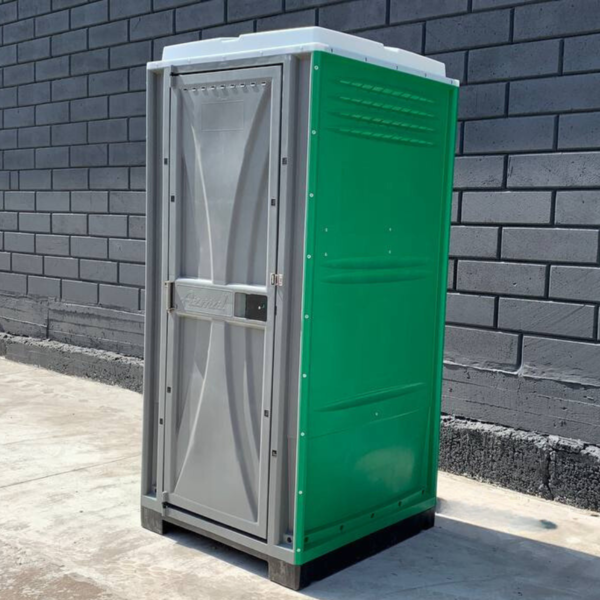 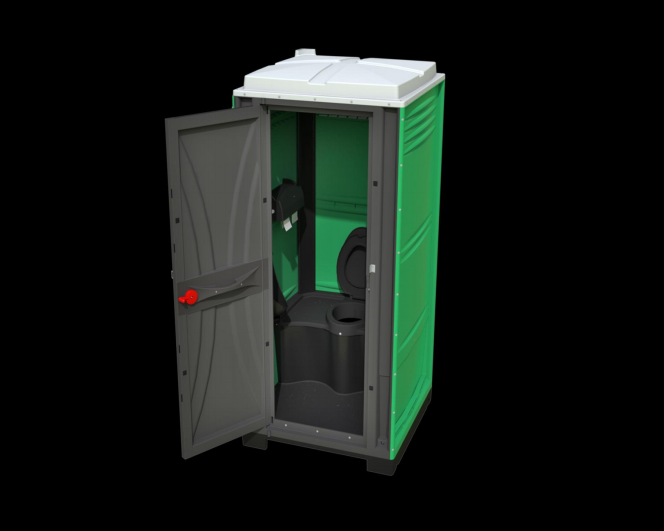 Габаритні розміриЗовнішні габарити:Ширина – 1000 -1100 мм Довжина – 1000 – 1100 ммВисота – 2250 – 2350 мм Мобільна туалетна кабіна (біотуалет)КабінаКабіна повинна виготовлятись з високоміцного поліетилену  стійкого до сонячних ультрафіолетових променів та перепаду температури навколишнього середовища та мати протиковзку підлогу.  Мобільна туалетна кабіна (біотуалет)КонструкціядахуДах повинен бути плаский та мати направляючі для відводу води. Мобільна туалетна кабіна (біотуалет)Конструкціявхідних дверейВхідні двері повинні бути оснащені пружинним дверним доводчиком, запірним механізмом з системою кольорової індикації та регульованим вітрозахисним пристроєм. Мати наступні розміри: висота –  від 1 900 мм до 2 000 мм, ширина – від 700 мм до 750 мм. 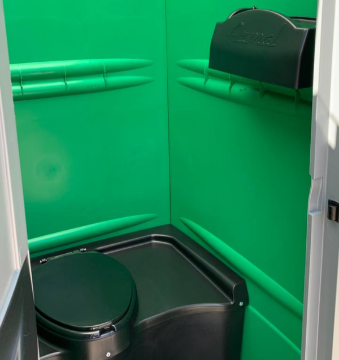 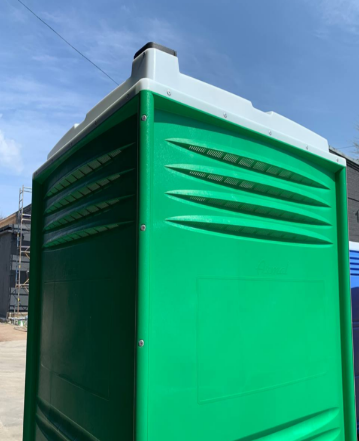 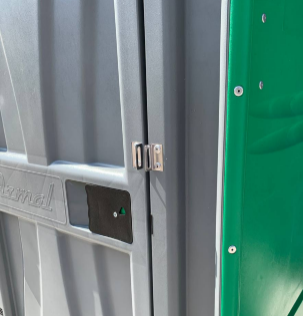 Накопичувальний бакНакопичувальний бак повинен бути об’ємом не менше ніж          210 л.ВентиляціяКабіна повинна мати вентиля-ційну трубу та вбудовані незмінні вентиляційні дефлек-тори для захисту від дощу та забезпечення гарної аерації всередині мобільної туалетної кабіни (біотуалету).Комплектація У мобільній туалетній кабіні (біотуалеті) повинні бути передбачені наступні елементи:- тримач для туалетного паперу– 1 шт. - петлі для навісного замка –             1 комплект- сидіння з кришкою – 1 шт.- гачок для речей – 1 шт.Найменування товаруЗображенняНайменуваннятехнічних характеристикПараметри ТУАЛЕТНА КАБІНКА ДЛЯ ВИГРІБНИХ ЯМ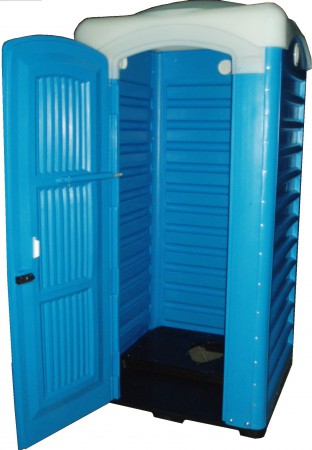 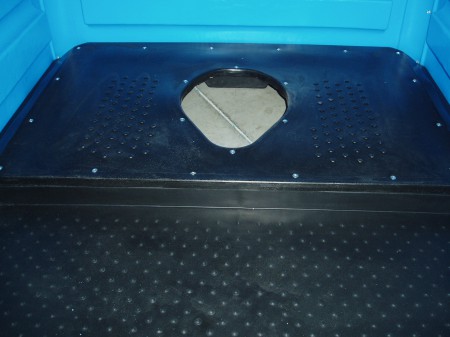 Габаритні розміриЗовнішні габарити:Ширина – 1200 -мм Довжина – 1200 ммВисота – 2450 мм ТУАЛЕТНА КАБІНКА ДЛЯ ВИГРІБНИХ ЯМКабінаКабіна повинна виготовлятись з високоміцного поліетилену  стійкого до сонячних ультрафіолетових променів та перепаду температури навколишнього середовища та мати протиковзку підлогу. Кабіна без бака для встановлення на вигрібну яму або септик. У цій моделі туалетної кабіни немає накопичувального бака, натомість в піддоні зроблено спеціальний отвір. ТУАЛЕТНА КАБІНКА ДЛЯ ВИГРІБНИХ ЯМКонструкціявхідних дверейВхідні двері повинні бути оснащені пружинним дверним доводчиком, запірним механізмом з системою кольорової індикації та регульованим вітрозахисним пристроєм. Мати наступні розміри: висота –  від 1 900 мм до 2 000 мм, ширина – від 700 мм до 750 мм.  ТУАЛЕТНА КАБІНКА ДЛЯ ВИГРІБНИХ ЯМКомплектація У мобільній туалетній кабіні (біотуалеті) повинні бути передбачені наступні елементи:тримач туалетного паперу, гачок для одягу та сумок, замок з ключем і внутрішньої засувкою.№зп//пНайменування  товаруТехнічні умови на товарСтроки постачанняЗагальна кількість, яку необхідно постачитиЦіна за одиницю товару в грн.  з врахув. марк., тари (упак.), вант. робіт  у  місцях завантажен-ня та трансп. витрат(без ПДВ)Ціна товару в грн. з врахув. марк., тари (упак) вант. робіт  у місцях завантаження та трансп. витрат(без ПДВ)1Ціна товару без ПДВЦіна товару без ПДВЦіна товару без ПДВЦіна товару без ПДВЦіна товару без ПДВЦіна товару без ПДВКрім того ПДВКрім того ПДВКрім того ПДВКрім того ПДВКрім того ПДВКрім того ПДВЦіна товару з ПДВЦіна товару з ПДВЦіна товару з ПДВЦіна товару з ПДВЦіна товару з ПДВЦіна товару з ПДВ«Замовик»Миколаївське квартирно-експлуатаційне управління            54056 м. Миколаїв, проспект Миру,62-аКод за ЄДРПОУ 08029523р/р UA498201720343181001200000339UA338201720343190001000000339 в ДКС України, м. КиївМФО 820172ІПН 080295214037№св. Платника 100054125Начальник Миколаївського КЕУ            «Постачальник»НайменуваннятоваруОдиницявиміруКількістьЦіна за одиницю товару без ПДВ (грн)Ціна за одиницю товару з ПДВ (грн)12345Загальна вартість товару без ПДВ:Загальна вартість товару без ПДВ:Загальна вартість товару без ПДВ:Загальна вартість товару без ПДВ:крім того ПДВ:крім того ПДВ:крім того ПДВ:крім того ПДВ:Загальна вартість товару з ПДВ:Загальна вартість товару з ПДВ:Загальна вартість товару з ПДВ:Загальна вартість товару з ПДВ:№ з/пЗагальні відомості про Учасника торгівВідповіді1Повне найменування Учасника для юридичних осіб або прізвище ім’я по батькові (для фізичних осіб)2Форма власності 3Юридична адреса4Місцезнаходження: Поштова адреса:5Телефон, факс:6Код ЄДРПОУ або ідентифікаційний номер для фізичних осіб7Індивідуальний податковий номер (для платника податку на додану вартість)8Назва банку (банків) та банківські реквізити:9Відомості про керівника (П.І.Б., посада, контактний телефон)10Перелік контактних осіб та їх телефони, які уповноважені діяти від імені Учасника і які мають право підписувати юридичні документи щодо виконання зобов’язань за результатами торгів11Основна спеціалізація, напрямки діяльності12Назва та адреса головного підприємства, дата утворення, місце реєстрації (при наявності).